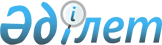 2019-2021 жылдарға арналған Солтүстік Қазақстан облысының облыстық бюджетін бекіту туралыСолтүстік Қазақстан облыстық мәслихатының 2018 жылғы 13 желтоқсандағы № 27/1 шешімі. Солтүстік Қазақстан облысының Әділет департаментінде 2018 жылғы 20 желтоқсанда № 5088 болып тіркелді
      Қазақстан Республикасының 2008 жылғы 4 желтоқсандағы Бюджет кодексінің 8-бабы 2-тармағына, 75-бабына, Қазақстан Республикасының 2001 жылғы 23 қаңтардағы "Қазақстан Республикасындағы жергілікті мемлекеттік басқару және өзін-өзі басқару туралы" Заңының 6-бабы 1-тармағының 1) тармақшасына сәйкес Солтүстік Қазақстан облыстық мәслихаты ШЕШІМ ҚАБЫЛДАДЫ:
      1. 2019-2021 жылдарға, оның ішінде 2019 жылға арналған Солтүстік Қазақстан облысының облыстық бюджеті тиісінше осы шешімге 1, 2 және 3-қосымшаларға сәйкес мынадай көлемдерде бекітілсін:
      1) кірістер – 194 776 244,4 мың теңге:
      салықтық түсімдер – 15 595 455,4 мың теңге;
      салықтық емес түсімдер – 1 290 449,2 мың теңге;
      негізгі капиталды сатудан түсетін түсімдер – 1 074,5 мың тенге;
      трансферттер түсімі – 177 889 265,3 мың теңге;
      2) шығындар – 193 188 064,9 мың теңге;
      3) таза бюджеттік кредиттеу – -3 063 625,1 мың теңге:
      бюджеттік кредиттер – 10 394 685,4 мың теңге;
      бюджеттік кредиттерді өтеу – 13 458 310,5 мың теңге;
      4) қаржы активтерімен операциялар бойынша сальдо – 1 105 007 мың теңге:
      қаржы активтерін сатып алу – 1 105 007 мың теңге;
      5) бюджет тапшылығы (профициті) – 3 546 797,6 мың теңге;
      6) бюджет тапшылығын қаржыландыру (профицитін пайдалану) – -3 546 797,6 мың теңге:
      қарыздар түсімі – 8 961 996,3 мың теңге;
      қарыздарды өтеу – 12 830 867,1 мың теңге;
      бюджет қаражатының пайдаланылатын қалдықтары – 322 073,2 мың теңге.
      Ескерту. 1-тармақ жаңа редакцияда - Солтүстік Қазақстан облыстық мəслихатының 04.10.2019 № 37/1 (01.01.2019 бастап қолданысқа енгізіледі); жаңа редакцияда - Солтүстік Қазақстан облыстық мəслихатының 11.11.2019 № 38/1 (01.01.2019 бастап қолданысқа енгізіледі) шешімдерімен.


      2. 2019 жылға арналған облыстық бюджет кірістері Қазақстан Республикасы Бюджет кодексіне сәйкес мына салықтық түсімдер есебінен қалыптастырылатыны белгіленсін:
      облыстық мәслихат белгілеген кірістерді бөлу нормативтері бойынша жеке табыс салығы;
      облыстық мәслихат белгілеген кірістерді бөлу нормативтері бойынша әлеуметтік салық;
      жер үсті көздерінің су ресурстарын пайдаланғаны үшін төлемақы;
      орманды пайдаланғаны үшін төлемақы;
      қоршаған ортаға эмиссия үшін төлемақы.
      3. Облыстық бюджетке аудандар мен Петропавл қаласының бюджеттерінен алынатын салық түсімдерінің жалпы сомасын 2019 жылға бөлу мынадай мөлшерлерде белгіленсін:
      төлем көзінен салық салынатын табыстардан ұсталатын жеке табыс салығы бойынша:
      Айыртау, Ақжар, Аққайың, Есіл, Жамбыл, Мағжан Жұмабаев, Қызылжар, Мамлют, Ғабит Мүсірепов атындағы, Тайынша, Тимирязев, Уәлиханов, Шал ақын аудандары, Петропавл қаласы - 100 пайыз;
      төлем көзінен салық салынбайтын табыстардан ұсталатын жеке табыс салығы бойынша:
      Петропавл қаласы - 100 пайыз; 
      төлем көзінен салық салынбайтын шетелдік азаматтар табыстарынан ұсталатын жеке табыс салығы бойынша:
      Айыртау, Ақжар, Аққайың, Есіл, Жамбыл, Мағжан Жұмабаев, Қызылжар, Мамлют, Ғабит Мүсірепов атындағы, Тайынша, Тимирязев, Уәлиханов, Шал ақын аудандары, Петропавл қаласы - 100 пайыз;
      әлеуметтік салық бойынша:
      Айыртау, Ақжар, Аққайың, Есіл, Жамбыл, Мағжан Жұмабаев, Қызылжар, Мамлют, Ғабит Мүсірепов атындағы, Тайынша, Тимирязев, Уәлиханов, Шал ақын аудандары - 16 пайыз.
      4. Аудандар, Петропавл қаласы бюджеттеріне салық түсімдерінің жалпы сомасын 2019 жылға бөлу белгіленсін:
      әлеуметтік салық бойынша:
      Айыртау, Ақжар, Аққайың, Есіл, Жамбыл, Мағжан Жұмабаев, Қызылжар, Мамлют, Ғабит Мүсірепов атындағы, Тайынша, Тимирязев, Уәлиханов, Шал ақын аудандары - 84 пайыз, Петропавл қаласы - 100 пайыз.
      5. Облыстық бюджеттің кірістері мынадай салықтық емес түсімдер есебінен қалыптастырылатыны белгіленсін:
      облыстық әкімдіктің шешімі бойынша құрылған коммуналдық мемлекеттік кәсіпорындардың таза табысы бөлігінің түсімдері;
      облыстық коммуналдық меншіктегі мүлікті жалға беруден түскен түсімдер;
      облыстық бюджеттен қаржыландырылатын мемлекеттік мекемелердің тауарларды (жұмыстарды, қызметтерді көрсетуді) өткізуден түсетін түсімдер;
      облыстық бюджеттен қаржыландырылатын мемлекеттік мекемелер салатын айыппұлдар, өсімпұлдар, санкциялар, өндіріп алулар. 
      6. Облыстық бюджет түсімдері мемлекеттік бюджеттен берілген бюджеттік кредиттерді өтеуден түскен түсімдер есебінен қалыптастырылатыны белгіленсін.
      7. Облыстық бюджеттен аудан бюджеттеріне берілетін бюджеттік субвенциялар 2019 жылға 37 326 517 мың теңге болып белгіленсін, соның ішінде:
      Айыртау – 3 724 813 мың теңге;
      Ақжар – 2 268 264 мың теңге;
      Аққайың – 2 093 310 мың теңге;
      Есіл – 2 998 914 мың теңге;
      Жамбыл – 3 150 802 мың теңге;
      Мағжан Жұмабаев - 3 389 430 мың теңге;
      Қызылжар – 3 582 350 мың теңге;
      Мамлют – 2 257 061 мың теңге;
      Ғабит Мүсірепов атындағы – 3 428 259 мың теңге;
      Тайынша – 3 748 245 мың теңге;
      Тимирязев – 1 685 272 мың теңге;
      Уәлиханов – 2 379 966 мың теңге;
      Шал ақын – 2 385 819 мың теңге;
      Петропавл қаласы – 234 012 мың теңге.
      8. 2019 жылға арналған облыстық бюджетте республикалық бюджеттен берілетін ағымдағы нысаналы трансферттер ескерілсін, соның ішінде:
      1) ішкі істер органдары қызметкерлерінің сыныптық біліктілігі үшін үстемеақы мөлшерлерін ұлғайтуға;
      2) ішкі істер органдары қызметкерлерінің лауазымдық айлықақыларын көтеруге;
      3) жол-патрульдік полицияның саптық бөлімшелерінің қызметкерлеріне, учаскелік полиция инспекторларына және кәмелетке толмағандардың істері жөніндегі учаскелік полиция инспекторларына тұрғын үйді жалдау (жалға алу) үшін өтемақы төлеуге;
      4) инвестициялық салымдар кезінде агроөнеркәсіптік кешен субъектісі шеккен шығыстардың бір бөлігін өтеуге;
      5) агроөнеркәсіптік кешен субъектілерінің қарыздарын кепілдендіру және сақтандыру шеңберінде субсидиялауға;
      6) агроөнеркәсіптік кешен субъектілерін қаржылық сауықтыру жөніндегі бағыт шеңберінде кредиттік және лизингтік міндеттемелер бойынша пайыздық мөлшерлемені субсидиялауға;
      7) ауыл шаруашылығы жануарларын, техниканы және технологиялық жабдықты сатып алуға кредит беру, сондай-ақ лизинг кезінде сыйақы мөлшерлемелерін субсидиялауға;
      8) агроөнеркәсіптік кешен саласындағы дайындаушы ұйымдарға есептелген қосылған құн салығы шегінде бюджетке төленген қосылған құн салығының сомасын субсидиялауға;
      9) ауылдық жерде жұмыс істейтін орман шаруашылығы және ерекше қорғалатын табиғи аумақтар азаматтық қызметшілерінің лауазымдық айлықақыларын көтеруге;
      10) мемлекеттік атаулы әлеуметтік көмекті төлеуге;
      11) халықты жұмыспен қамту орталықтарына әлеуметтік жұмыс жөніндегі консультанттар мен ассистенттерді енгізуге;
      12) үкіметтік емес ұйымдарда мемлекеттік әлеуметтік тапсырысты орналастыруға;
      13) Қазақстан Республикасында мүгедектердің құқықтарын қамтамасыз етуге және өмір сүру сапасын жақсартуға; 
      14) еңбек нарығын дамытуға;
      15) азаматтық қызметшілердің жекелеген санаттарының, мемлекеттік бюджет қаражаты есебінен ұсталатын ұйымдар қызметкерлерінің, қазыналық кәсіпорындар қызметкерлерінің жалақысын көтеруге;
      16) орта білім беру ұйымдарын жан басына шаққандағы қаржыландыруды сынақтан өткізуге;
      17) алып тасталды - Солтүстік Қазақстан облыстық мәслихатының 21.06.2019 № 34/3 (01.01.2019 бастап қолданысқа енгізіледі) шешімімен;

      18) алып тасталды - Солтүстік Қазақстан облыстық мәслихатының 21.06.2019 № 34/3 (01.01.2019 бастап қолданысқа енгізіледі) шешімімен;

      19) алып тасталды - Солтүстік Қазақстан облыстық мәслихатының 21.06.2019 № 34/3 (01.01.2019 бастап қолданысқа енгізіледі) шешімімен;

      20) алып тасталды - Солтүстік Қазақстан облыстық мәслихатының 21.06.2019 № 34/3 (01.01.2019 бастап қолданысқа енгізіледі) шешімімен;

      21) алып тасталды - Солтүстік Қазақстан облыстық мәслихатының 21.06.2019 № 34/3 (01.01.2019 бастап қолданысқа енгізіледі) шешімімен;

      22) алып тасталды - Солтүстік Қазақстан облыстық мәслихатының 21.06.2019 № 34/3 (01.01.2019 бастап қолданысқа енгізіледі) шешімімен;

      23) алып тасталды - Солтүстік Қазақстан облыстық мəслихатының 11.11.2019 № 38/1 (01.01.2019 бастап қолданысқа енгізіледі) шешімімен;


      24) жергілікті деңгейде денсаулық сақтау ұйымдарын материалдық-техникалық жарақтандыруға;
      25) вакциналарды және басқа да иммундық-биологиялық препараттарды сатып алуға;
      26) саламатты өмір салтын насихаттауға;
      27) жұқтырылған иммунитет тапшылығы синдромының профилактикасы және оған қарсы күрес жөніндегі іс-шараларды іске асыруға;
      28) көлiк инфрақұрылымының басым жобаларын қаржыландыруға;
      29) төмен ақы төленетін қызметкерлердің жалақысының мөлшерін көтеру үшін олардың салықтық жүктемесін төмендетуге байланысты шығасыларды өтеуге; 
      30) білім беру объектілерін күрделі жөндеу; 
      31) бастауыш, негізгі және жалпы орта білім беру ұйымдарының мұғалімдері мен педагог-психологтарының еңбегіне ақы төлеуді ұлғайтуға;
      32) "Ауыл – Ел бесігі" жобасы шеңберінде ауылдық елді мекендердегі әлеуметтік және инженерлік инфрақұрылым бойынша іс-шараларды іске асыруға;
      33) мемлекеттік әкімшілік қызметшілердің жекелеген санаттарының жалақысын көтеруге;
      34) ""Бизнестің жол картасы-2020" бизнесті қолдау мен дамытудың мемлекеттік бағдарламасын бекіту туралы" Қазақстан Республикасы Үкіметінің 2018 жылғы 25 тамыздағы № 522 қаулысымен бекітілген "Бизнестің жол картасы-2020" бизнесті қолдау мен дамытудың мемлекеттік бағдарламасы шеңберінде жаңа бизнес-идеяларды іске асыру үшін жас кәсіпкерлерге мемлекеттік гранттар беруге; 
      35) жұмыс күші жоқ мол аймақтардан келген қоныс аударушылар үшін тұрғын үй сатып алу; 
      36) кохлеарлық импланттарға сөйлеу процессорларын ауыстыру және келтіру.
      Көрсетілген республикалық бюджеттен берілген ағымдағы нысаналы трансферттерді бөлу 2019-2021 жылдарға арналған облыстық бюджет туралы Солтүстік Қазақстан облыстық мәслихатының шешімін іске асыру туралы Солтүстік Қазақстан облысы әкімдігінің қаулысымен айқындалады. 
      Ескерту. 8-тармаққа өзгеріс енгізілді - Солтүстік Қазақстан облыстық мәслихатының 28.12.2018 № 27/13 (01.01.2019 бастап қолданысқа енгізіледі); 21.06.2019 № 34/3 (01.01.2019 бастап қолданысқа енгізіледі); 18.07.2019 № 35/2 (01.01.2019 бастап қолданысқа енгізіледі); 04.10.2019 № 37/1 (01.01.2019 бастап қолданысқа енгізіледі) шешімдерімен. 


      8-1. 2019 жылға арналған облыстық бюджетте Қазақстан Республикасының Ұлттық қорынан берілген нысаналы трансферттер есебінен ағымдағы нысаналы трансферттердің түсуі ескерілсін, оның ішінде:
      1) жұмыс біліктілігі бойынша техникалық және кәсіптік білім беру ұйымдарында оқитындарға стипендия мөлшерін ұлғайтуға;
      2) көп балалы және аз қамтылған отбасылардан шыққан балалар үшін жоғары білімі бар мамандарды дайындауға мемлекеттік тілім беру тапсырысын орналастыруға;
      3) Нәтижелі жұмыспен қамтуды және жаппай кәсіпкерлікті дамытудың 2017–2021 жылдарға арналған "Еңбек" мемлекеттік бағдарламасы шеңберінде еңбек нарығын дамытуға бағытталған іс-шараларды іске асыруға;
      4) атаулы мемлекеттік көмек төлеміне. 
      Ескерту. Шешім 8-1-тармақпен толықтырылды - Солтүстік Қазақстан облыстық мәслихатының 18.07.2019 № 35/2 (01.01.2019 бастап қолданысқа енгізіледі) шешімімен.


      9. 2019 жылға арналған облыстық бюджетте республикалық бюджеттен берілетін нысаналы даму трансферттері ескерілсін, соның ішінде:
      1) білім объектілерін салуға және реконструкциялауға;
      2) "Нұрлы жер" мемлекеттік тұрғын үй құрылысы бағдарламасын бекіту туралы" Қазақстан Республикасы Үкіметінің 2018 жылғы 22 маусымдағы № 372 қаулысымен бекітілген "Нұрлы жер" тұрғын үй құрылысы бағдарламасы шеңберінде (бұдан әрі - "Нұрлы жер" мемлекеттік тұрғын үй құрылысы бағдарламасы) инженерлік-коммуникациялық инфрақұрылымды жобалауға, дамытуға және (немесе) жайластыруға;
      3) "Нұрлы жер" мемлекеттік тұрғын үй құрылысы бағдарламасы шеңберінде коммуналдық тұрғын үй қорының тұрғын үйін салуға және (немесе) реконструкциялауға;
      4) "Нұрлы жер" мемлекеттік тұрғын үй құрылысы бағдарламасы шеңберінде инженерлік-коммуникациялық инфрақұрылымды дамытуға және (немесе) жайластыруға;
      5) Қазақстан Республикасы Үкіметінің 2018 жылғы 16 қарашадағы № 767 "Өңірлерді дамытудың 2020 жылға дейінгі мемлекеттік бағдарламасын бекіту туралы" қаулысымен бекітілген Өңірлерді дамытудың 2020 жылға дейінгі мемлекеттік бағдарламасы (бұдан әрі - Өңірлерді дамытудың 2020 жылға дейінгі мемлекеттік бағдарламасы) шеңберінде сумен жабдықтау және су бұру жүйелерін дамытуға;
      6) Өңірлерді дамытудың 2020 жылға дейінгі мемлекеттік бағдарламасы шеңберінде ауылдық елді мекендерде сумен жабдықтау және су бұру жүйелерін дамытуға;
      7) көлiк инфрақұрылымын дамытуға;
      8) Өңірлерді дамытудың 2020 жылға дейінгі мемлекеттік бағдарламасы шеңберінде инженерлік инфрақұрылымды дамытуға;
      9) "Бизнестің жол картасы-2020" бизнесті қолдау мен дамытудың мемлекеттік бағдарламасын бекіту туралы" Қазақстан Республикасы Үкіметінің 2018 жылғы 25 тамыздағы № 522 қаулысымен бекітілген "Бизнестің жол картасы – 2020" бизнесті қолдау мен дамытудың мемлекеттік бағдарламасы шеңберінде индустриялық инфрақұрылымды дамытуға; 
      10) "Ауыл-Ел бесігі" жобасы аясында ауылдық елді мекендерде әлеуметтік және инженерлік инфрақұрылымды дамыту.
      Көрсетілген республикалық бюджеттен берілген нысаналы даму трансферттерін бөлу 2019-2021 жылдарға арналған облыстық бюджет туралы Солтүстік Қазақстан облыстық мәслихатының шешімін іске асыру туралы Солтүстік Қазақстан облысы әкімдігінің қаулысымен айқындалады. 
      Ескерту. 9-тармаққа өзгеріс енгізілді - Солтүстік Қазақстан облыстық мәслихатының 18.07.2019 № 35/2 (01.01.2019 бастап қолданысқа енгізіледі) шешімімен.


      10. 2019 жылға арналған облыстық бюджетте республикалық бюджеттен берілетін бюджеттік кредиттер ескерілсін, соның ішінде:
      нәтижелі жұмыспен қамтуды және жаппай кәсіпкерлікті дамытуға;
      мамандарды әлеуметтік қолдау шараларын іске асыруға;
      облыс орталықтарында кәсіпкерлікті дамытуға жәрдемдесуге.
      Көрсетілген сомаларды бөлу 2019-2021 жылдарға арналған облыстық бюджет туралы Солтүстік Қазақстан облыстық мәслихатының шешімін іске асыру туралы Солтүстік Қазақстан облысы әкімдігінің қаулысымен айқындалады. 
      10-1. 2019 жылға арналған облыстық бюджетте Қазақстан Республикасының Ұлттық қорынан берілген нысаналы трансферт қаражатынан бюджеттік кредиттер ескерілсін, оның ішінде:
      Нәтижелі жұмыспен қамтуды және жаппай кәсіпкерлікті дамытудың 2017–2021 жылдарға арналған "Еңбек" мемлекеттік бағдарламасы шеңберінде кәсіпкерлікті дамытуды қолдауға. 
      Ескерту. Шешім 10-1-тармақпен толықтырылды - Солтүстік Қазақстан облыстық мәслихатының 18.07.2019 № 35/2 (01.01.2019 бастап қолданысқа енгізіледі) шешімімен.


      11. 2019 жылға арналған облыстық бюджетте аудандық бюджеттерден және Петропавл қаласының бюджетінен 2 499 007 мың теңге сомасында трансферт түсімдері көзделсін:
      жұмыс берушімен міндетті зейнетақы жарналарын енгізу мерзімінің 2018 жылдан 2020 жылға ауыстырылуына байланысты - 1 663 925 мың теңге;
      міндетті әлеуметтік медициналық сақтандыруға жұмыс берушілердің аударымдары бойынша мөлшерлемелердің төмендеуіне байланысты – 835 082 мың теңге.
      Аудандық бюджеттерден және Петропавл қаласының бюджетінен трансферт түсімдерінің сомаларын бөлу 2019-2021 жылдарға арналған облыстық бюджет туралы Солтүстік Қазақстан облыстық мәслихатының шешімін іске асыру туралы Солтүстік Қазақстан облысы әкімдігінің қаулысымен айқындалады. 
      11-1. 2019 жылға арналған облыстық бюджетте аудандар мен Петропавл қаласының бюджеттеріне 5 135 633 мың теңге сомасында нысаналы трансферттер көзделсін.
      Көрсетілген трансферттерді бөлу Солтүстік Қазақстан облысы әкімдігінің қаулысымен айқындалады. 
      Ескерту. Шешім 11-1-тармақпен толықтырылды - Солтүстік Қазақстан облыстық мәслихатының 14.02.2019 № 30/1 (01.01.2019 бастап қолданысқа енгізіледі); жаңа редакцияда - Солтүстік Қазақстан облыстық мәслихатының 10.04.2019 № 32/10 (01.01.2019 бастап қолданысқа енгізіледі) шешімдерімен.


      11-2. 5-қосымшаға сәйкес облыстық бюджеттен және республикалық бюджеттен берілген 2018 жылы пайдаланылмаған (түгел пайдаланылмаған) нысаналы трансферттерді қайтару есебінен, оның ішінде Қазақстан Республикасының Ұлттық қорынан берілген нысаналы трансферттер есебінен 2019 жылға арналған облыстық бюджет шығыстары қарастырылсын. 
      Ескерту. Шешім 11-2-тармақпен толықтырылды - Солтүстік Қазақстан облыстық мәслихатының 14.02.2019 № 30/1 (01.01.2019 бастап қолданысқа енгізіледі) шешімімен.


      12. Осы шешімге 4-қосымшаға сәйкес 2019 жылға арналған жергілікті бюджеттерді атқару үрдісінде жергілікті бюджеттік бағдарламалар секвестрге жатпайтыны белгіленсін.
      13. 2019 жылға арналған Солтүстік Қазақстан облысы жергілікті атқарушы органының резерві 11 199,7 мың теңге сомада бекітілсін. 
      Ескерту. 13-тармақ жаңа редакцияда - Солтүстік Қазақстан облыстық мəслихатының 04.10.2019 № 37/1 (01.01.2019 бастап қолданысқа енгізіледі) шешімімен.


      14. Бюджеттік сала қызметкерлеріне жалақыны толық көлемде төлеу қамтамасыз етілсін.
      15. Азаматтық қызметші болып табылатын және ауылдық жерде жұмыс істейтін денсаулық сақтау, әлеуметтік қамсыздандыру, білім беру, мәдениет, спорт, ветеринария, орман шаруашылығы және ерекше қорғалатын табиғи аумақтар салаларындағы мамандарға қызметтің осы түрлерімен қалалық жағдайда айналысатын азаматтық қызметшілердің айлықақыларымен және мөлшерлемелерімен салыстырғанда жиырма бес пайызға жоғарылатылған лауазымдық айлықақылар мен тарифтік мөлшерлемелер көзделсін. 
      16. Аудандар бюджеттерінде ауылдық елді мекендерде жұмыс істейтін денсаулық сақтау, әлеуметтік қамтамасыз ету, білім беру, мәдениет және спорттың мемлекеттік ұйымдарының мамандарына отын сатып алуға әлеуметтік көмек көрсетуге шығыстар көзделсін.
      17. Солтүстік Қазақстан облысының жергілікті атқарушы органы қарызының лимиті 2019 жылға 34 747 483,9 мың теңге мөлшерінде белгіленсін.
      18. "Солтүстік Қазақстан облыстық мәслихатының аппараты" коммуналдық мемлекеттік мекемесі Қазақстан Республикасының заңнамасында белгіленген тәртіппен:
      1) осы шешімді "Қазақстан Республикасы Әділет министрлігінің Солтүстік Қазақстан облысының әділет департаменті" республикалық мемлекеттік мекемесінде мемлекеттік тіркеуді;
      2) осы шешім мемлекеттік тіркелген күннен бастап күнтізбелік он күн ішінде оның қағаз және электрондық түрдегі қазақ және орыс тіліндегі көшірмесін ресми жариялау және Қазақстан Республикасы нормативтік құқықтық актілерінің эталондық бақылау банкіне қосу үшін Қазақстан Республикасы Әділет министрлігінің "Республикалық құқықтық ақпарат орталығы" шаруашылық жүргізу құқығындағы республикалық мемлекеттік кәсіпорнының филиалы – Солтүстік Қазақстан аймақтық құқықтық ақпарат орталығына жіберуді;
      3) осы шешімді ресми жарияланған соң оны Солтүстік Қазақстан облыстық мәслихаттың интернет-ресурсында орналастыруды қамтамасыз етсін.
      19. Осы шешім 2019 жылғы 1 қаңтардан бастап қолданысқа енгізіледі. 2019 жылға арналған Солтүстiк Қазақстан облыстық бюджеті
      Ескерту. 1-қосымша жаңа редакцияда - Солтүстік Қазақстан облыстық мəслихатының 04.10.2019 № 37/1 (01.01.2019 бастап қолданысқа енгізіледі); жаңа редакцияда - Солтүстік Қазақстан облыстық мəслихатының 11.11.2019 № 38/1 (01.01.2019 бастап қолданысқа енгізіледі) шешімдерімен. 2020 жылға арналған Солтүстiк Қазақстан облыстық бюджеті
      Кестенің жалғасы
      Кестенің жалғасы
      Кестенің жалғасы
      Кестенің жалғасы 2021 жылға арналған Солтүстiк Қазақстан облыстық бюджеті
      Кестенің жалғасы
      Кестенің жалғасы
      Кестенің жалғасы
      Кестенің жалғасы 2019 жылға арналған жергілікті бюджеттердің атқарылуы барысында секвестрлеуге жатпайтын жергілікті бюджеттік бағдарламалар тізбесі 2019 жылғы 1 қаңтарда қалыптасқан бюджет қаражатының бос қалдықтары мен республикалық және облыстық бюджеттерден берілген 2018 жылы пайдаланылмаған (түгел пайдаланылмаған) нысаналы трансферттерді қайтару есебінен 2019 жылға арналған облыстық бюджет шығыстары
      Ескерту. Шешім 5-қосымшамен толықтырылды - Солтүстік Қазақстан облыстық мəслихатының 14.02.2019 № 30/1 (01.01.2019 бастап қолданысқа енгізіледі); жаңа редакцияда - Солтүстік Қазақстан облыстық мəслихатының 22.08.2019 № 36/3 (01.01.2019 бастап қолданысқа енгізіледі); жаңа редакцияда - Солтүстік Қазақстан облыстық мəслихатының 11.11.2019 № 38/1 (01.01.2019 бастап қолданысқа енгізіледі) шешімдерімен.
      Кірістер:
      Шығыстар:
					© 2012. Қазақстан Республикасы Әділет министрлігінің «Қазақстан Республикасының Заңнама және құқықтық ақпарат институты» ШЖҚ РМК
				
      Солтүстік Қазақстан
облыстық мәслихаты
сессиясының төрағасы

В.Мантариди

      Солтүстік Қазақстан
облыстық мәслихатының
хатшысы 

В. Бубенко
Солтүстік Қазақстан облыстық мәслихатының 2018 жылғы 13 желтоқсандағы № 27/1 шешіміне 1-қосымша
Санаты
Санаты
Санаты
Атауы
Сомасы, мың теңге
Сыныбы
Сыныбы
Атауы
Сомасы, мың теңге
Кіші сыныбы 
Кіші сыныбы 
Сомасы, мың теңге
1
2
3
4
5
1) Кірістер
194 776 244,4
1
Салықтық түсімдер
15 595 455,4
01
Табыс салығы
12 857 813,4
2
Жеке табыс салығы
12 857 813,4
03
Әлеуметтiк салық
627 660
1
Әлеуметтік салық
627 660
05
Тауарларға, жұмыстарға және қызметтерге салынатын iшкi салықтар
2 109 982
3
Табиғи және басқа ресурстарды пайдаланғаны үшiн түсетiн түсiмдер
2 109 982
2
Салықтық емес түсiмдер
1 290 449,2
01
Мемлекеттік меншіктен түсетін кірістер
499 739,1
1
Мемлекеттік кәсіпорындардың таза кірісі бөлігінің түсімдері
35 413,4
5
Мемлекет меншігіндегі мүлікті жалға беруден түсетін кірістер
101 469
7
Мемлекеттік бюджеттен берілген кредиттер бойынша сыйақылар
362 856,7
02
Мемлекеттік бюджеттен қаржыландырылатын мемлекеттік мекемелердің тауарларды (жұмыстарды, қызметтерді) өткізуінен түсетін түсімдер
1 155,7
1
Мемлекеттік бюджеттен қаржыландырылатын мемлекеттік мекемелердің тауарларды (жұмыстарды, қызметтерді) өткізуінен түсетін түсімдер
1 155,7
04
Мемлекеттік бюджеттен қаржыландырылатын, сондай-ақ Қазақстан Республикасы Ұлттық Банкінің бюджетінен (шығыстар сметасынан) қамтылатын және қаржыландырылатын мемлекеттік мекемелер салатын айыппұлдар, өсімпұлдар, санкциялар, өндіріп алулар
494 585,1
1
Мұнай секторы ұйымдарынан және Жәбірленушілерге өтемақы қорына түсетін түсімдерді қоспағанда, мемлекеттік бюджеттен қаржыландырылатын, сондай-ақ Қазақстан Республикасы Ұлттық Банкінің бюджетінен (шығыстар сметасынан) қамтылатын және қаржыландырылатын мемлекеттік мекемелер салатын айыппұлдар, өсімпұлдар, санкциялар, өндіріп алулар
494 585,1
06
Басқа да салықтық емес түсiмдер
294 969,3
1
Басқа да салықтық емес түсiмдер
294 969,3
3
Негізгі капиталды сатудан түсетін түсімдер
1 074,5
01
Мемлекеттік мекемелерге бекітілген мемлекеттік мүлікті сату
1 074,5
1
Мемлекеттік мекемелерге бекітілген мемлекеттік мүлікті сату
1 074,5
4
Трансферттердің түсімдері
177 889 265,3
01
Төмен тұрған мемлекеттiк басқару органдарынан трансферттер 
2 720 251,3
2
Аудандық (облыстық маңызы бар қалалардың) бюджеттерден трансферттер
2 720 251,3
02
Мемлекеттiк басқарудың жоғары тұрған органдарынан түсетiн трансферттер
175 169 014
1
Республикалық бюджеттен түсетiн трансферттер 
175 169 014
Функционалдық топ
Функционалдық топ
Функционалдық топ
Атауы
Сомасы, мың теңге
Бюджеттік 

Бағдарламалардың

әкімшісі
Бюджеттік 

Бағдарламалардың

әкімшісі
Бюджеттік 

Бағдарламалардың

әкімшісі
Сомасы, мың теңге
Бағдарлама
Бағдарлама
1
2
3
4
5
2) Шығындар
193 188 064,9
01
Жалпы сипаттағы мемлекеттiк қызметтер 
1 941 076,6
110
Облыс мәслихатының аппараты
52 681
001
Облыс мәслихатының қызметін қамтамасыз ету жөніндегі қызметтер
52 681
120
Облыс әкімінің аппараты
1 145 302,9
001
Облыс әкімінің қызметін қамтамасыз ету жөніндегі қызметтер
983 592,9
004
Мемлекеттік органның күрделі шығыстары
11 390
007
Ведомстволық бағыныстағы мемлекеттік мекемелер мен ұйымдардың күрделі шығыстары
83 127
009
Аудандық маңызы бар қалалардың, ауылдардың, кенттердің, ауылдық округтердің әкімдерін сайлауды қамтамасыз ету және өткізу
19 654
013
Облыс Қазақстан халқы Ассамблеясының қызметін қамтамасыз ету
47 539
257
Облыстың қаржы басқармасы
350 812
001
Жергілікті бюджетті атқару және коммуналдық меншікті басқару саласындағы мемлекеттік саясатты іске асыру жөніндегі қызметтер
330 956,4
009
Жекешелендіру, коммуналдық меншікті басқару, жекешелендіруден кейінгі қызмет және осыған байланысты дауларды реттеу 
250
013
Мемлекеттік органның күрделі шығыстары
19 605,6
263
Облыстың ішкі саясат басқармасы
2 477
078
Өңірде діни ахуалды зерделеу және талдау
2 477
282
Облыстың тексеру комиссиясы
190 232
001
Облыстың тексеру комиссиясының қызметін қамтамасыз ету жөніндегі қызметтер
172 932
003
Мемлекеттік органның күрделі шығыстары
17 300
289
Облыстың кәсіпкерлік және туризм басқармасы
57 356
001
Жергілікті деңгейде кәсіпкерлік пен туризмді дамыту саласындағы мемлекеттік саясатты іске асыру жөніндегі қызметтер
57 356
727
Облыстың экономика басқармасы
142 215,7
001
Экономикалық саясатты қалыптастыру мен дамыту саласындағы мемлекеттік саясатты іске асыру жөніндегі қызметтер
97 924
061
Бюджеттік инвестициялар және мемлекеттік-жекешелік әріптестік, оның ішінде концессия мәселелері жөніндегі құжаттаманы сараптау және бағалау
13 603,2
113
Жергілікті бюджеттерден берілетін ағымдағы нысаналы трансферттер
30 688,5
02
Қорғаныс
246 676
287
Облыстық бюджеттен қаржыландырылатын табиғи және техногендік сипаттағы төтенше жағдайлар, азаматтық қорғаныс саласындағы уәкілетті органдардың аумақтық органы
100 000
002
Аумақтық органның және ведомстволық бағынысты мемлекеттік мекемелерінің күрделі шығыстары
100 000
736
Облыстың жұмылдыру даярлығы және азаматтық қорғау басқармасы
146 676
001
Жергілікті деңгейде жұмылдыру даярлығы және азаматтық қорғау саласындағы мемлекеттік саясатты іске асыру жөніндегі қызметтер
40 121
003
Жалпыға бірдей әскери міндетті атқару шеңберіндегі іс-шаралар
32 508
005
Облыстық ауқымдағы жұмылдыру дайындығы және жұмылдыру
51 319
007
Аумақтық қорғанысты дайындау және облыстық ауқымдағы аумақтық қорғанысы
9 362
009
Мемлекеттік органның күрделі шығыстары
981
014
Облыстық ауқымдағы төтенше жағдайлардың алдын алу және жою
6 500
032
Ведомстволық бағыныстағы мемлекеттік мекемелер мен ұйымдардың күрделі шығыстары
5 885
03
Қоғамдық тәртіп, қауіпсіздік, құқықтық, сот, қылмыстық-атқару қызметі
5 725 660
252
Облыстық бюджеттен қаржыландырылатын атқарушы ішкі істер органы
5 725 660
001
Облыс аумағында қоғамдық тәртіптті және қауіпсіздікті сақтауды қамтамасыз ету саласындағы мемлекеттік саясатты іске асыру жөніндегі қызметтер 
5 322 525
003
Қоғамдық тәртіпті қорғауға қатысатын азаматтарды көтермелеу 
6 195
006
Мемлекеттік органның күрделі шығыстары 
396 940
04
Бiлiм беру
23 643 521,4
120
Облыс әкімінің аппараты
2 487,7
019
Сайлау процесіне қатысушыларды оқыту
2 487,7
253
Облыстың денсаулық сақтау басқармасы
216 020
043
Техникалық және кәсіптік, орта білімнен кейінгі білім беру ұйымдарында мамандар даярлау
127 042
044
Техникалық және кәсіптік, орта білімнен кейінгі білім беру бағдарламалары бойынша оқитындарға әлеуметтік қолдау көрсету
48 544
057
Жоғары, жоғары оқу орнынан кейінгі білімі бар мамандар даярлау және білім алушыларға әлеуметтік қолдау көрсету
40 434
261
Облыстың білім басқармасы
19 196 099,3
001
Жергілікті деңгейде білім беру саласындағы мемлекеттік саясатты іске асыру жөніндегі қызметтер
137 234
003
Арнайы білім беретін оқу бағдарламалары бойынша жалпы білім беру
1 707 664,3
004
Облыстық мемлекеттік білім беру мекемелерінде білім беру жүйесін ақпараттандыру
27 848
005
Облыстық мемлекеттік білім беру мекемелер үшін оқулықтар мен оқу-әдiстемелiк кешендерді сатып алу және жеткізу
90 848
006
Мамандандырылған білім беру ұйымдарында дарынды балаларға жалпы білім беру
988 909
007
Облыстық ауқымда мектеп олимпиадаларын, мектептен тыс іс-шараларды және конкурстар өткізу
54 948
011
Балалар мен жасөспірімдердің психикалық денсаулығын зерттеу және халыққа психологиялық-медициналық-педагогикалық консультациялық көмек көрсету
45 759
013
Мемлекеттік органның күрделі шығыстары
8 900
024
Техникалық және кәсіптік білім беру ұйымдарында мамандар даярлау
4 490 698,6
029
Әдістемелік жұмыс
43 650
052
Нәтижелі жұмыспен қамтуды және жаппай кәсіпкерлікті дамытудың 2017–2021 жылдарға арналған "Еңбек" мемлекеттік бағдарламасы шеңберінде кадрлардың біліктілігін арттыру, даярлау және қайта даярлау
676 457,4
053
Аудандардың (облыстық маңызы бар қалалардың) бюджеттеріне орта білім беру ұйымдарын жан басына шаққандағы қаржыландыруды сынақтан өткізуге берілетін ағымдағы нысаналы трансферттер
35 104
055
Балаларға қосымша білім беру
361 196,2
057
Жоғары, жоғары оқу орнынан кейінгі білімі бар мамандар даярлау және білім алушыларға әлеуметтік қолдау көрсету
55 133,8
067
Ведомстволық бағыныстағы мемлекеттік мекемелер мен ұйымдардың күрделі шығыстары
494 432
073
Мектепке дейінгі білім беру нысандарын күрделі жөндеуге аудандардың (облыстық маңызы бар қалалардың) бюджеттеріне берілетін ағымдағы нысаналы трансферттер
200 715
075
Аудандық (облыстық маңызы бар қалалардың) бюджеттеріне мектеп білім беру нысандарын күрделі жөндеуге берілетін ағымдағы нысаналы трансферттер
3 922 980
078
Аудандар (облыстық маңызы бар қалалар) бюджеттеріне бастауыш, негізгі және жалпы орта білім беру ұйымдарының мұғалімдері мен педагог-психологтарының еңбегіне ақы төлеуді ұлғайтуға берілетін ағымдағы нысаналы трансферттер
4 799 758
113
Жергілікті бюджеттерден берілетін ағымдағы нысаналы трансферттер 
1 053 864
285
Облыстың дене шынықтыру және спорт басқармасы 
1 537 330
006
Балалар мен жасөспірімдерге спорт бойынша қосымша білім беру
1 116 412
007
Мамандандырылған бiлiм беру ұйымдарында спорттағы дарынды балаларға жалпы бiлiм беру
420 918
288
Облыстың құрылыс, сәулет және қала құрылысы басқармасы
2 691 584,4
012
Бастауыш, негізгі орта және жалпы орта білім беру объектілерін салу және реконструкциялау
2 690 867,7
069
Қосымша білім беру объектілерін салу және реконструкциялау
716,7
05
Денсаулық сақтау
5 378 464,1
253
Облыстың денсаулық сақтау басқармасы
5 297 642,1
001
Жергілікті деңгейде денсаулық сақтау саласындағы мемлекеттік саясатты іске асыру жөніндегі қызметтер
116 478
006
Ана мен баланы қорғау жөніндегі көрсетілетін қызметтер
183 256,9
007
Салауатты өмір салтын насихаттау
52 070
008
Қазақстан Республикасында ЖИТС-тің алдын алу және оған қарсы күрес жөніндегі іс-шараларды іске асыру
94 899
016
Азаматтарды елді мекеннен тыс жерлерде емделу үшін тегін және жеңілдетілген жол жүрумен қамтамасыз ету
154
018
Денсаулық сақтау саласындағы ақпараттық талдамалық қызметтер
45 756
023
Ауылдық жерлерге жұмыс істеуге жіберілген медициналық және фармацевтикалық қызметкерлерді әлеуметтік қолдау
87 885
027
Халыққа иммундық профилактика жүргізу үшін вакциналарды және басқа медициналық иммундық биологиялық препараттарды орталықтандырылған сатып алу және сақтау
677 498
029
Облыстық арнайы медициналық жабдықтау базалары
62 431
030
Мемлекеттік денсаулық сақтау органдарының күрделі шығыстары
230
033
Медициналық денсаулық сақтау ұйымдарының күрделі шығыстары
3 797 434
041
Облыстардың жергілікті өкілдік органдарының шешімі бойынша тегін медициналық көмектің кепілдендірілген көлемін қосымша қамтамасыз ету
179 550,2
288
Облыстың құрылыс, сәулет және қала құрылысы басқармасы
80 822
038
Деңсаулық сақтау объектілерін салу және реконструкциялау
80 822
06
Әлеуметтiк көмек және әлеуметтiк қамсыздандыру
8 463 999,2
256
Облыстың жұмыспен қамтуды үйлестіру және әлеуметтік бағдарламалар басқармасы
7 723 612,8
001
Жергілікті деңгейде жұмыспен қамтуды қамтамасыз ету және халық үшін әлеуметтік бағдарламаларды іске асыру саласында мемлекеттік саясатты іске асыру жөніндегі қызметтер
132 545
002
Жалпы үлгідегі медициналық-әлеуметтік мекемелерде (ұйымдарда), арнаулы әлеуметтік қызметтер көрсету орталықтарында, әлеуметтік қызмет көрсету орталықтарында қарттар мен мүгедектерге арнаулы әлеуметтік қызметтер көрсету
552 446,5
003
Мүгедектерге әлеуметтік қолдау
247 678,7
012
Тірек-қозғалу аппаратының қызметі бұзылған балаларға арналған мемлекеттік медициналық-әлеуметтік мекемелерде (ұйымдарда), арнаулы әлеуметтік қызметтер көрсету орталықтарында, әлеуметтік қызмет көрсету орталықтарында мүгедек балалар үшін арнаулы әлеуметтік қызметтер көрсету
60 501,5
013
Психоневрологиялық медициналық-әлеуметтік мекемелерде (ұйымдарда), арнаулы әлеуметтік қызметтер көрсету орталықтарында, әлеуметтік қызмет көрсету орталықтарында психоневрологиялық аурулармен ауыратын мүгедектер үшін арнаулы әлеуметтік қызметтер көрсету
1 621 785,7
014
Оңалту орталықтарында қарттарға, мүгедектерге, оның ішінде мүгедек балаларға арнаулы әлеуметтік қызметтер көрсету 
54 529
015
Балалар психоневрологиялық медициналық-әлеуметтік мекемелерінде (ұйымдарда), арнаулы әлеуметтік қызметтер көрсету орталықтарында, әлеуметтік қызмет көрсету орталықтарында психоневрологиялық патологиялары бар мүгедек балалар үшін арнаулы әлеуметтік қызметтер көрсету
243 389
018
Үкіметтік емес ұйымдарда мемлекеттік әлеуметтік тапсырысты орналастыру
39 072
037
Аудандық (облыстық маңызы бар қалалардың) бюджеттеріне Нәтижелі жұмыспен қамтуды және жаппай кәсіпкерлікті дамытудың 2017–2021 жылдарға арналған "Еңбек" мемлекеттік бағдарламасы шеңберінде еңбек нарығын дамытуға бағытталған іс-шараларды іске асыруға берілетін ағымдағы нысаналы трансферттер
2 131 348,6
044
Жергілікті деңгейде көші-қон іс-шараларын іске асыру
3 530,3
045
Аудандық (облыстық маңызы бар қалалардың) бюджеттеріне Қазақстан Республикасында мүгедектердің құқықтарын қамтамасыз етуге және өмір сүру сапасын жақсартуға берілетін ағымдағы нысаналы трансферттер
252 323
046
Қазақстан Республикасында мүгедектердің құқықтарын қамтамасыз етуге және өмір сүру сапасын жақсарту
3 888
049
Аудандық (облыстық маңызы бар қалалардың) бюджеттеріне мемлекеттік атаулы әлеуметтік көмек төлеуге берілетін ағымдағы нысаналы трансферттер
2 180 920
053
Кохлеарлық импланттарға дәлдеп сөйлеу процессорларын ауыстыру және келтіру бойынша қызмет көрсету
4 305
056
Аудандық (облыстық маңызы бар қалалардың) бюджеттеріне Халықты жұмыспен қамту орталықтарына әлеуметтік жұмыс жөніндегі консультанттар мен ассистенттерді енгізуге берілетін ағымдағы нысаналы трансферттер
142 542
067
Ведомстволық бағыныстағы мемлекеттік мекемелер мен ұйымдардың күрделі шығыстары
37 807
113
Жергілікті бюджеттерден берілетін ағымдағы нысаналы трансферттер
15 001,5
261
Облыстың білім басқармасы
645 833,7
015
Жетiм балаларды, ата-анасының қамқорлығынсыз қалған балаларды әлеуметтік қамсыздандыру
608 028,7
037
Әлеуметтік сауықтандыру
37 805
263
Облыстың ішкі саясат басқармасы
28 114
077
Қазақстан Республикасында мүгедектердің құқықтарын қамтамасыз етуге және өмір сүру сапасын жақсарту
28 114
268
Облыстың жолаушылар көлігі және автомобиль жолдары басқармасы
7 736
045
Аудандық (облыстық маңызы бар қалалардың) бюджеттеріне Қазақстан Республикасында мүгедектердің құқықтарын қамтамасыз етуге және өмір сүру сапасын жақсартуға берілетін ағымдағы нысаналы трансферттер
7 736
288
Облыстың құрылыс, сәулет және қала құрылысы басқармасы
1 343,7
039
Әлеуметтік қамтамасыз ету объектілерін салу және реконструкциялау
1 343,7
298
Облыстың мемлекеттік еңбек инспекциясы басқармасы 
57 359
001
Жергілікті деңгейде еңбек қатынастарын реттеу саласында мемлекеттік саясатты іске асыру бойынша қызметтер
57 359
07
Тұрғын үй-коммуналдық шаруашылық
19 452 301,4
253
Облыстың денсаулық сақтау басқармасы
22 733
047
Нәтижелі жұмыспен қамтуды және жаппай кәсіпкерлікті дамытудың 2017–2021 жылдарға арналған "Еңбек" мемлекеттік бағдарламасы шеңберінде қалалардың және ауылдық елді мекендердің объектілерін жөндеу
22 733
256
Облыстың жұмыспен қамтуды үйлестіру және әлеуметтік бағдарламалар басқармасы
105 174,6
043
Нәтижелі жұмыспен қамтуды және жаппай кәсіпкерлікті дамытудың 2017–2021 жылдарға арналған "Еңбек" мемлекеттік бағдарламасы шеңберінде қалалардың және ауылдық елді мекендердің объектілерін жөндеу
105 174,6
261
Облыстың білім басқармасы
47 900
064
Нәтижелі жұмыспен қамтуды және жаппай кәсіпкерлікті дамытудың 2017–2021 жылдарға арналған "Еңбек" мемлекеттік бағдарламасы шеңберінде қалалардың және ауылдық елді мекендердің объектілерін жөндеу
47 900
273
Облыстың мәдениет, архивтер және құжаттама басқармасы
55 794
016
Нәтижелі жұмыспен қамтуды және жаппай кәсіпкерлікті дамытудың 2017–2021 жылдарға арналған "Еңбек" мемлекеттік бағдарламасы шеңберінде қалалардың және ауылдық елді мекендердің объектілерін жөндеу
55 794
279
Облыстың энергетика және тұрғын үй-коммуналдық шаруашылық басқармасы
9 102 588
001
Жергілікті деңгейде энергетика және тұрғын үй-коммуналдық шаруашылық саласындағы мемлекеттік саясатты іске асыру жөніндегі қызметтер
68 220,4
005
Мемлекеттік органның күрделі шығыстары
276
010
Аудандық (облыстық маңызы бар қалалардың) бюджеттеріне сумен жабдықтау және су бұру жүйелерін дамытуға берілетін нысаналы даму трансферттері
831 219
030
Аудандық (облыстық маңызы бар қалалардың) бюджеттеріне елді мекендерді сумен жабдықтау және су бұру жүйелерін дамытуға берілетін нысаналы даму трансферттері 
2 092 397,7
032
Ауыз сумен жабдықтаудың баламасыз көздерi болып табылатын сумен жабдықтаудың аса маңызды топтық және жергілікті жүйелерiнен ауыз су беру жөніндегі қызметтердің құнын субсидиялау 
2 477 271,7
113
Жергілікті бюджеттерден берілетін ағымдағы нысаналы трансферттер 
3 549 611,4
114
Жергілікті бюджеттерден берілетін нысаналы даму трансферттері 
83 591,8
285
Облыстың дене шынықтыру және спорт басқармасы
193 994,2
010
Нәтижелі жұмыспен қамтуды және жаппай кәсіпкерлікті дамытудың 2017–2021 жылдарға арналған "Еңбек" мемлекеттік бағдарламасы шеңберінде қалалардың және ауылдық елді мекендердің объектілерін жөндеу
193 994,2
288
Облыстың құрылыс, сәулет және қала құрылысы басқармасы
9 924 117,6
014
Аудандық (облыстық маңызы бар қалалардың) бюджеттеріне коммуналдық тұрғын үй қорының тұрғын үйін салуға және (немесе) реконструкциялауға берілетін нысаналы даму трансферттері
3 171 108,6
034
Аудандық (облыстық маңызы бар қалалардың) бюджеттеріне инженерлік-коммуникациялық инфрақұрылымды дамытуға және (немесе) жайластыруға берілетін нысаналы даму трансферттері
3 753 009
098
Аудандық (облыстық маңызы бар қалалардың) бюджеттеріне Нәтижелі жұмыспен қамтуды және жаппай кәсіпкерлікті дамытудың 2017-2021 жылдарға арналған "Еңбек" мемлекеттік бағдарламасы шеңберінде жұмыс күші артық өңірлерден қоныстанғандар үшін тұрғын үйді сатып алуға берілетін ағымдағы нысаналы трансферттер 
3 000 000
08
Мәдениет, спорт, туризм және ақпараттық кеңістiк
7 936 284,4
263
Облыстың ішкі саясат басқармасы
696 865
001
Жергілікті деңгейде мемлекеттік ішкі саясатты іске асыру жөніндегі қызметтер
127 605
007
Мемлекеттік ақпараттық саясат жүргізу жөніндегі қызметтер
569 260
264
Облыстың тілдерді дамыту басқармасы
94 085
001
Жергілікті деңгейде тілдерді дамыту саласындағы мемлекеттік саясатты іске асыру жөніндегі қызметтер
38 599
002
Мемлекеттiк тiлдi және Қазақстан халқының басқа да тiлдерін дамыту
53 534
003
Мемлекеттік органның күрделі шығыстары
1 952
273
Облыстың мәдениет, архивтер және құжаттама басқармасы
1 957 778
001
Жергiлiктi деңгейде мәдениет және архив ісін басқару саласындағы мемлекеттік саясатты іске асыру жөніндегі қызметтер
62 616
005
Мәдени-демалыс жұмысын қолдау
173 693
007
Тарихи-мәдени мұраны сақтауды және оған қолжетімділікті қамтамасыз ету
269 224,6
008
Театр және музыка өнерін қолдау
815 665,3
009
Облыстық кітапханалардың жұмыс істеуін қамтамасыз ету
177 104,1
010
Архив қорының сақталуын қамтамасыз ету
304 760
032
Ведомстволық бағыныстағы мемлекеттік мекемелер мен ұйымдардың күрделі шығыстары
6 167
113
Жергілікті бюджеттерден берілетін ағымдағы нысаналы трансферттер 
148 548
283
Облыстың жастар саясаты мәселелерi жөніндегі басқармасы
76 307
001
Жергілікті деңгейде жастар саясатын іске асыру жөніндегі қызметтер
23 741
005
Жастар саясаты саласында іс-шараларды іске асыру
52 566
285
Облыстың дене шынықтыру және спорт басқармасы 
2 362 032
001
Жергілікті деңгейде дене шынықтыру және спорт саласында мемлекеттік саясатты іске асыру жөніндегі қызметтер
58 387
002
Облыстық деңгейде спорт жарыстарын өткізу
74 669
003
Әр түрлі спорт түрлері бойынша облыстың құрама командаларының мүшелерін дайындау және республикалық және халықаралық спорт жарыстарына қатысуы 
2 137 570
032
Ведомстволық бағыныстағы мемлекеттік мекемелер мен ұйымдардың күрделі шығыстары
40 470
113
Жергілікті бюджеттерден берілетін ағымдағы нысаналы трансферттер 
50 936
288
Облыстың құрылыс, сәулет және қала құрылысы басқармасы
2 730 593,2
024
Cпорт объектілерін дамыту
1 158 475,1
027
Мәдениет объектілерін дамыту
1 572 118,1
289
Облыстың кәсіпкерлік және туризм басқармасы
18 624,2
010
Туристік қызметті реттеу
18 624,2
09
Отын-энергетика кешенi және жер қойнауын пайдалану
158 086,3
279
Облыстың энергетика және тұрғын үй-коммуналдық шаруашылық басқармасы
158 086,3
050
Жылыту маусымын іркіліссіз өткізу үшін энергия өндіруші ұйымдардың отын сатып алуға шығындарын субсидиялау
81 112,1
081
Елді мекендерді шаруашылық-ауыз сумен жабдықтау үшін жерасты суларына іздестіру-барлау жұмыстарын ұйымдастыру және жүргізу
76 974,2
10
Ауыл, су, орман, балық шаруашылығы, ерекше қорғалатын табиғи аумақтар, қоршаған ортаны және жануарлар дүниесін қорғау, жер қатынастары
43 098 337,4
251
Облыстың жер қатынастары басқармасы
60 706,9
001
Облыс аумағында жер қатынастарын реттеу саласындағы мемлекеттік саясатты іске асыру жөніндегі қызметтер 
50 285
010
Мемлекеттік органның күрделі шығыстары
976
113
Жергілікті бюджеттерден берілетін ағымдағы нысалы трансферттер 
9 445,9
254
Облыстың табиғи ресурстар және табиғат пайдалануды реттеу басқармасы
1 164 867,1
001
Жергілікті деңгейде қоршаған ортаны қорғау саласындағы мемлекеттік саясатты іске асыру жөніндегі қызметтер
81 435
002
Су қорғау аймақтары мен су объектiлерi белдеулерiн белгiлеу
3 559,2
005
Ормандарды сақтау, қорғау, молайту және орман өсiру
1 028 809,1
006
Жануарлар дүниесін қорғау 
29 822
032
Ведомстволық бағыныстағы мемлекеттік мекемелер мен ұйымдардың күрделі шығыстары
21 241,8
255
Облыстың ауыл шаруашылығы басқармасы
41 414 238,4
001
Жергілікті деңгейде ауыл шаруашылығы саласындағы мемлекеттік саясатты іске асыру жөніндегі қызметтер
208 820
002
Тұқым шаруашылығын қолдау
1 322 726,9
003
Мемлекеттік органның күрделі шығыстары
3 650
018
Пестицидтерді (улы химикаттарды) залалсыздандыру
4 925,3
019
Инновациялық тәжірибені тарату және енгізу жөніндегі қызметтер
20 000
041
Ауыл шаруашылығы тауарын өндірушілерге өсімдіктерді қорғау мақсатында ауыл шаруашылығы дақылдарын өңдеуге арналған гербицидтердің, биоагенттердің (энтомофагтардың) және биопрепараттардың құнын арзандату
8 183 868,5
045
Тұқымдық және көшет отырғызылатын материалдың сорттық және себу сапаларын анықтау 
23 436,7
046
Тракторларды, олардың тіркемелерін, өздігінен жүретін ауыл шаруашылығы, мелиоративтік және жол-құрылыс машиналары мен тетіктерін мемлекеттік есепке алуға және тіркеу
2 029,6
047
Тыңайтқыштар (органикалықтарды қоспағанда) құнын субсидиялау
4 747 456
050
Инвестициялар салынған жағдайда агроөнеркәсіптік кешен субъектісі көтерген шығыстардың бөліктерін өтеу
8 002 434,6
051
Агроөнеркәсіптік кешен субъектілерінің қарыздарын кепілдендіру мен сақтандыру шеңберінде субсидиялау
129 151
053
Мал шаруашылығы өнімдерінің өнімділігін және сапасын арттыруды, асыл тұқымды мал шаруашылығын дамытуды субсидиялау
7 507 703,7
054
Агроөнеркәсіптік кешен саласындағы дайындаушы ұйымдарға есептелген қосылған құн салығы шегінде бюджетке төленген қосылған құн салығының сомасын субсидиялау 
131 735
055
Агроөнеркәсіптік кешен субъектілерін қаржылық сауықтыру жөніндегі бағыт шеңберінде кредиттік және лизингтік міндеттемелер бойынша пайыздық мөлшерлемені субсидиялау
3 132 246
056
Ауыл шаруашылығы малын, техниканы және технологиялық жабдықты сатып алуға кредит беру, сондай-ақ лизинг кезінде сыйақы мөлшерлемесін субсидиялау
6 266 065
057
Мал шаруашылығы саласында терең қайта өңдеуден өткізілетін өнімдерді өндіру үшін ауыл шаруашылығы өнімін сатып алуға жұмсайтын өңдеуші кәсіпорындардың шығындарын субсидиялау
1 710 133,5
060
Нәтижелі жұмыспен қамтуды және жаппай кәсіпкерлікті дамытудың 2017–2021 жылдарға арналған "Еңбек" мемлекеттік бағдарламасы шеңберінде микрокредиттерді ішінара кепілдендіру
14 856,6
061
Нәтижелі жұмыспен қамтуды және жаппай кәсіпкерлікті дамытудың 2017–2021 жылдарға арналған "Еңбек" мемлекеттік бағдарламасы шеңберінде микроқаржы ұйымдарының операциялық шығындарын субсидиялау
3 000
289
Облыстың кәсіпкерлік және туризм басқармасы
200 000
035
Азық-түлік тауарларының өңірлік тұрақтандыру қорларын қалыптастыру
200 000
719
Облыстың ветеринария басқармасы
206 624
001
Жергілікті деңгейде ветеринария саласындағы мемлекеттік саясатты іске асыру жөніндегі қызметтер
76 112
003
Мемлекеттік органның күрделі шығыстары
714
028
Уақытша сақтау пунктына ветеринариялық препараттарды тасымалдау бойынша қызметтер 
1 088
030
Жануарлардың энзоотиялық ауруларының профилактикасы мен диагностикасына арналған ветеринариялық препараттарды, олардың профилактикасы мен диагностикасы жөніндегі қызметтерді орталықтандырып сатып алу, оларды сақтауды және аудандардың (облыстық маңызы бар қалалардың) жергілікті атқарушы органдарына тасымалдауды (жеткізуді) ұйымдастыру
20 765,6
113
Жергілікті бюджеттерден берілетін ағымдағы нысаналы трансферттер 
107 944,4
729
Облыстың жер инспекциясы басқармасы
51 901
001
Жергілікті деңгейде жердiң пайдаланылуы мен қорғалуын бақылау саласындағы мемлекеттік саясатты іске асыру жөніндегі қызметтер
51 901
11
Өнеркәсіп, сәулет, қала құрылысы және құрылыс қызметі
803 584,7
288
Облыстың құрылыс, сәулет және қала құрылысы басқармасы
753 264,4
001
Жергілікті деңгейде құрлыс, сәулет және қала құрылысы саласындағы мемлекеттік саясатты іске асыру жөніндегі қызметтер
97 146
003
Мемлекеттік органның күрделі шығыстары
3 400
004
Қала құрылысын дамытудың кешенді схемаларын және елді мекендердің бас жоспарларын әзірлеу
40 000
113
Жергілікті бюджеттерден берілетін ағымдағы нысаналы трансферттер 
35 000,5
114
Жергілікті бюджеттерден берілетін нысаналы даму трансферттері
477 717,9
129
Түркістан облысы Арыс қаласындағы төтенше жағдайлардың салдарын жою бойынша ағымдағы іс-шаралар өткізу
100 000
728
Облыстың мемлекеттік сәулет-құрылыс бақылау және лицензиялау басқармасы
50 320,3
001
Жергілікті деңгейде сәулет-құрылыс бақылау және лицензиялау саласындағы мемлекеттік саясатты іске асыру жөніндегі қызметтер
47 320,3
003
Мемлекеттік органдар күрделі шығыстары
3 000
12
Көлiк және коммуникация
20 339 569,8
268
Облыстың жолаушылар көлігі және автомобиль жолдары басқармасы
20 339 569,8
001
Жергілікті деңгейде көлік және коммуникация саласындағы мемлекеттік саясатты іске асыру жөніндегі қызметтер
73 119
002
Көлік инфрақұрылымын дамыту
1 140 434
003
Автомобиль жолдарының жұмыс істеуін қамтамасыз ету
1 080 943
005
Әлеуметтiк маңызы бар ауданаралық (қалааралық) қатынастар бойынша жолаушылар тасымалын субсидиялау
757 000
025
Облыстық автомобиль жолдарын және елді-мекендердің көшелерін күрделі және орташа жөндеу
1 431 200,3
027
Аудандық (облыстық маңызы бар қалалардың) бюджеттеріне көлiк инфрақұрылымының басым жобаларын қаржыландыруға берiлетiн ағымдағы нысаналы трансферттер
5 666 248,1
028
Көлiк инфрақұрылымының басым жобаларын іске асыру
8 671 157,4
113
Жергілікті бюджеттерден берілетін ағымдағы нысаналы трансферттер 
1 349 295,9
114
Жергілікті бюджеттерден берілетін нысаналы даму трансферттері 
170 172,1
13
Басқалар
14 612 908,9
253
Облыстың денсаулық сақтау басқармасы
52 405,4
058
"Ауыл-Ел бесігі" жобасы шеңберінде ауылдық елді мекендердегі әлеуметтік және инженерлік инфрақұрылым бойынша іс-шараларды іске асыру
52 405,4
257
Облыстың қаржы басқармасы
8 818 040,8
012
Облыстық жергілікті атқарушы органының резервi
11 199,7
059
Аудандардың (облыстық маңызы бар қалалардың) бюджеттеріне азаматтық қызметшілердің жекелеген санаттарының, мемлекеттік бюджет қаражаты есебінен ұсталатын ұйымдар қызметкерлерінің, қазыналық кәсіпорындар қызметкерлерінің жалақысын көтеруге берілетін ағымдағы нысаналы трансферттер
8 418 811,1
065
Аудандардың (облыстық маңызы бар қалалардың) бюджеттеріне мемлекеттік әкімшілік қызметшілердің жекелеген санаттарының жалақысын көтеруге берілетін ағымдағы нысаналы трансферттер
388 030
261
Облыстың білім басқармасы
513 160
076
Аудандардың (облыстық маңызы бар қалалардың) бюджеттеріне "Ауыл-Ел бесігі" жобасы шеңберінде ауылдық елді мекендердегі әлеуметтік және инженерлік инфрақұрылым бойынша іс-шараларды іске асыруға берілетін ағымдағы нысаналы трансферттер
298 540
096
Мемлекеттік-жекешелік әріптестік жобалар бойынша мемлекеттік міндеттемелерді орындау
214 620
268
Облыстың жолаушылар көлігі және автомобиль жолдары басқармасы
751 443,6
052
Аудандардың (облыстық маңызы бар қалалардың) бюджеттеріне "Ауыл-Ел бесігі" жобасы шеңберінде ауылдық елді мекендердегі әлеуметтік және инженерлік инфрақұрылым бойынша іс-шараларды іске асыруға берілетін ағымдағы нысаналы трансферттер
751 443,6
279
Облыстың энергетика және тұрғын үй-коммуналдық шаруашылық басқармасы
1 508 609,6
024
"Бизнестің жол картасы - 2020" бизнесті қолдау мен дамытудың мемлекеттік бағдарламасы шеңберінде индустриялық инфрақұрылымды дамыту
443 304,2
035
Аудандық (облыстық маңызы бар қалалар) бюджеттеріне Өңірлерді дамытудың 2020 жылға дейінгі бағдарламасы шеңберінде инженерлік инфрақұрылымды дамыту үшін берілетін нысаналы даму трансферттері
287 947,7
052
Аудандық (облыстық маңызы бар қалалардың) бюджеттеріне "Бизнестің жол картасы - 2020" бизнесті қолдау мен дамытудың мемлекеттік бағдарламасы шеңберінде индустриялық инфрақұрылымды дамытуға берiлетiн нысаналы даму трансферттерi
270 841,1
059
Аудандардың (облыстық маңызы бар қалалардың) бюджеттеріне "Ауыл-Ел бесігі" жобасы шеңберінде ауылдық елді мекендердегі әлеуметтік және инженерлік инфрақұрылымдарды дамытуға берілетін нысаналы даму трансферттері
402 008,6
084
Аудандық (облыстық маңызы бар қалалар) бюджеттеріне шағын және моноқалаларда бюджеттік инвестициялық жобаларды іске асыруға берілетін нысаналы даму трансферттері
104 508
280
Облыстың индустриалдық-инновациялық даму басқармасы
61 509
001
Жергілікті деңгейде индустриялық-инновациялық қызметті дамыту саласындағы мемлекеттік саясатты іске асыру жөніндегі қызметтер
55 408
005
Индустриялық-инновациялық қызметті мемлекеттік қолдау шеңберінде іс-шараларды іске асыру
6 101
285
Облыстың дене шынықтыру және спорт басқармасы
1 067 510
096
Мемлекеттік-жекешелік әріптестік жобалар бойынша мемлекеттік міндеттемелерді орындау
1 067 510
288
Облыстың құрылыс, сәулет және қала құрылысы басқармасы
614 973,7
040
Арнайы экономикалық аймақтардың, индустриялық аймақтардың, индустриялық парктердің инфрақұрылымын дамыту
2
092
Аудандардың (облыстық маңызы бар қалалардың) бюджеттеріне "Ауыл-Ел бесігі" жобасы шеңберінде ауылдық елді мекендердегі әлеуметтік және инженерлік инфрақұрылымдарды дамытуға берілетін нысаналы даму трансферттері
614 971,7
289
Облыстың кәсіпкерлік және туризм басқармасы 
1 186 154,8
005
"Бизнестің жол картасы - 2020" бизнесті қолдау мен дамытудың мемлекеттік бағдарламасы шеңберінде жеке кәсіпкерлікті қолдау
16 000
006
"Бизнестің жол картасы - 2020" бизнесті қолдау мен дамытудың мемлекеттік бағдарламасы шеңберінде кредиттер бойынша пайыздық мөлшерлемелерді субсидиялау
902 024
008
Кәсіпкерлік қызметті қолдау
5 627,8
015
"Бизнестің жол картасы - 2020" бизнесті қолдау мен дамытудың мемлекеттік бағдарламасы шеңберінде шағын және орта бизнеске кредиттерді ішінара кепілдендіру
210 000
027
Нәтижелі жұмыспен қамтуды және жаппай кәсіпкерлікті дамытудың 2017–2021 жылдарға арналған "Еңбек" мемлекеттік бағдарламасы шеңберінде микрокредиттерді ішінара кепілдендіру
31 503
082
"Бизнестің жол картасы - 2020" бизнесті қолдау мен дамытудың мемлекеттік бағдарламасы шеңберінде жаңа бизнес-идеяларды іске асыру үшін жас кәсіпкерлерге мемлекеттік гранттар беру
21 000
727
Облыстың экономика басқармасы
39 102
003
Жергілікті бюджеттік инвестициялық жобалардың техникалық-экономикалық негіздемелерін және мемлекеттік-жекешелік әріптестік жобалардың, оның ішінде концессиялық жобалардың конкурстық құжаттамаларын әзірлеу немесе түзету, сондай-ақ қажетті сараптамаларын жүргізу, мемлекеттік-жекешелік әріптестік жобаларды, оның ішінде концессиялық жобаларды консультациялық сүйемелдеу
39 102
14
Борышқа қызмет көрсету
363 585
257
Облыстың қаржы басқармасы
363 585
004
Жергілікті атқарушы органдардың борышына қызмет көрсету
32 448,3
016
Жергілікті атқарушы органдардың республикалық бюджеттен қарыздар бойынша сыйақылар мен өзге де төлемдерді төлеу бойынша борышына қызмет көрсету 
331 136,7
15
Трансферттер
41 024 009,7
257
Облыстың қаржы басқармасы
41 024 009,7
007
Субвенциялар
37 326 517
011
Пайдаланылмаған (толық пайдаланылмаған) нысаналы трансферттерді қайтару
540 760,7
024
Заңнаманы өзгертуге байланысты жоғары тұрған бюджеттің шығындарын өтеуге төменгі тұрған бюджеттен ағымдағы нысаналы трансферттер
3 156 456
052
Қазақстан Республикасы Үкіметінің шешімі бойынша толық пайдалануға рұқсат етілген, өткен қаржы жылында бөлінген, пайдаланылмаған (түгел пайдаланылмаған) нысаналы даму трансферттерінің сомасын қайтару
276
3) Таза бюджеттік кредиттеу
-3 063 625,1
Бюджеттік кредиттер
10 394 685,4
07
Тұрғын үй-коммуналдық шаруашылық
4 409 676,4
288
Облыстың құрылыс, сәулет және қала құрылысы басқармасы
4 409 676,4
009
Аудандардың (облыстық маңызы бар қалалардың) бюджеттеріне тұрғын үй жобалауға және салуға кредит беру 
4 409 676,4
10
Ауыл, су, орман, балық шаруашылығы, ерекше қорғалатын табиғи аумақтар, қоршаған ортаны және жануарлар дүниесін қорғау, жер қатынастары
5 289 962
255
Облыстың ауыл шаруашылығы басқармасы
4 585 487
037
Нәтижелі жұмыспен қамтуды және жаппай кәсіпкерлікті дамытудың 2017–2021 жылдарға арналған "Еңбек" мемлекеттік бағдарламасы шеңберінде кәсіпкерлікті дамытуға жәрдемдесу үшін бюджеттік кредиттер беру
4 585 487
727
Облыстың экономика басқармасы
704 475
007
Мамандарды әлеуметтік қолдау шараларын іске асыру үшін жергілікті атқарушы органдарға берілетін бюджеттік кредиттер
704 475
13
Басқалар
695 047
289
Облыстың кәсіпкерлік және туризм басқармасы
695 047
069
Облыстық орталықтарда, моноқалаларда кәсіпкерлікті дамытуға жәрдемдесуге кредит беру
695 047
Санаты
Санаты
Санаты
Атауы
Сомасы, мың теңге
Сыныбы
Сыныбы
Атауы
Сомасы, мың теңге
Кіші сыныбы
Кіші сыныбы
Сомасы, мың теңге
5
Бюджеттік кредиттерді өтеу
13 458 310,5
01
Бюджеттік кредиттерді өтеу
13 458 310,5
1
Мемлекеттік бюджеттен берілген бюджеттіқ кредиттерді өтеу
13 458 310,5
Функционалдық топ
Функционалдық топ
Функционалдық топ
Атауы
Сомасы, мың теңге
Бюджеттік 

бағдарламалардың 

әкімшісі
Бюджеттік 

бағдарламалардың 

әкімшісі
Бюджеттік 

бағдарламалардың 

әкімшісі
Сомасы, мың теңге
Бағдарлама
Бағдарлама
4) Қаржы активтерімен операциялар бойынша сальдо
1 105 007
Қаржы активтерін сатып алу
1 105 007
13
Басқалар
1 105 007
255
Облыстың ауыл шаруашылығы басқармасы
1 070 000
065
Заңды тұлғалардың жарғылық капиталын қалыптастыру немесе ұлғайту
1 070 000
280
Облыстың индустриалдық-инновациялық даму басқармасы
35 007
065
Заңды тұлғалардың жарғылық капиталын қалыптастыру немесе ұлғайту
35 007
Санаты
Санаты
Санаты
Атауы
Сомасы, мың теңге
Сыныбы
Сыныбы
Атауы
Сомасы, мың теңге
Кіші сыныбы 
Кіші сыныбы 
Сомасы, мың теңге
5) Бюджет тапшылығы (профицитi) 
3 546 797,6
6) Бюджет тапшылығын қаржыландыру (профицитін пайдалану)
-3 546 797,6
7
Қарыздар түсімдері
8 961 996,3
01
Мемлекеттік ішкі қарыздар 
8 961 996,3
1
Мемлекеттік эмиссиялық бағалы қағаздар 
3 187 007,3
2
Қарыз алу келісім-шарттары
5 774 989
Функционалдық топ
Функционалдық топ
Функционалдық топ
Атауы
Сомасы, мың теңге
Бюджеттік 

бағдарламалардың 

әкімшісі
Бюджеттік 

бағдарламалардың 

әкімшісі
Бюджеттік 

бағдарламалардың 

әкімшісі
Сомасы, мың теңге
Бағдарлама
Бағдарлама
16
Қарыздарды өтеу
12 830 867,1
257
Облыстың қаржы басқармасы
12 830 867,1
008
Жергілікті атқарушы органның борышын өтеу
1 600 000
015
Жергілікті атқарушы органның жоғары тұрған бюджет алдындағы борышын өтеу
11 230 867,1
Санаты
Санаты
Санаты
Атауы
Сомасы, мың теңге
Сыныбы
Сыныбы
Атауы
Сомасы, мың теңге
Кіші сыныбы
8
Бюджет қаражатының пайдаланылатын қалдықтары
322 073,2
01
Бюджет қаражаты қалдықтары
322 073,2
1
Бюджет қаражатының бос қалдықтары
322 073,22018 жылғы 13 желтоқсандағы № 27/1 Солтүстік Қазақстан облыстық мәслихаттың шешіміне 2-қосымша
Санаты
Санаты
Санаты
Атауы
Сомасы, мың теңге
Сыныбы
Сыныбы
Атауы
Сомасы, мың теңге
Кіші сыныбы
Атауы
Сомасы, мың теңге
1
2
3
4
5
1) Кірістер
113 524 964
1
Салықтық түсімдер
16 269 114
01
Табыс салығы
13 828 309
2
Жеке табыс салығы
13 828 309
03
Әлеуметтiк салық
584 270
1
Әлеуметтік салық
584 270
05
Тауарларға, жұмыстарға және қызметтерге салынатын iшкi салықтар
1 856 535
3
Табиғи және басқа да ресурстарды пайдаланғаны үшiн түсетiн түсiмдер
1 856 535
2
Салықтық емес түсiмдер
211 079
01
Мемлекеттік меншіктен түсетін кірістер
139 183
1
Мемлекеттік кәсіпорындардың таза кірісі бөлігінің түсімдері
50 474 
5
Мемлекет меншігіндегі мүлікті жалға беруден түсетін кірістер
74 285
7
Мемлекеттік бюджеттен берілген кредиттер бойынша сыйақылар
14 424
02
Мемлекеттік бюджеттен қаржыландырылатын мемлекеттік мекемелердің тауарларды (жұмыстарды, қызметтерді) өткізуінен түсетін түсімдер
16 352
1
Мемлекеттік бюджеттен қаржыландырылатын мемлекеттік мекемелердің тауарларды (жұмыстарды, қызметтерді) өткізуінен түсетін түсімдер
16 352
04
Мемлекеттік бюджеттен қаржыландырылатын, сондай-ақ Қазақстан Республикасы Ұлттық Банкінің бюджетінен (шығыстар сметасынан) қамтылатын және қаржыландырылатын мемлекеттік мекемелер салатын айыппұлдар, өсімпұлдар, санкциялар, өндіріп алулар
365
1
Мұнай секторы ұйымдарынан және Жәбірленушілерге өтемақы қорына түсетін түсімдерді қоспағанда, мемлекеттік бюджеттен қаржыландырылатын, сондай-ақ Қазақстан Республикасы Ұлттық Банкінің бюджетінен (шығыстар сметасынан) қамтылатын және қаржыландырылатын мемлекеттік мекемелер салатын айыппұлдар, өсімпұлдар, санкциялар, өндіріп алулар
365
06
Басқа да салықтық емес түсiмдер
55 179
1
Басқа да салықтық емес түсiмдер
55 179
3
Негізгі капиталды сатудан түсетін түсімдер
1 344
01
Мемлекеттік мекемелерге бекітілген мемлекеттік мүлікті сату
1 344
1
Мемлекеттік мекемелерге бекітілген мемлекеттік мүлікті сату
1 344
4
Трансферттердің түсімдері
97 043 427
01
Төмен тұрған мемлекеттiк басқару органдарынан трансферттер 
668 046
2
Аудандық (облыстық маңызы бар қалалардың) бюджеттерден трансферттер
668 046
02
Мемлекеттiк басқарудың жоғары тұрған органдарынан түсетiн трансферттер
96 375 381
1
Республикалық бюджеттен түсетiн трансферттер 
96 375 381
Функционалдық топ
Функционалдық топ
Функционалдық топ
Атауы
Сомасы, мың теңге
Бюджеттік бағдарламалардың әкімшісі
Бюджеттік бағдарламалардың әкімшісі
Атауы
Сомасы, мың теңге
Бағдарлама
Атауы
Сомасы, мың теңге
1
2
3
4
5
2) Шығындар
113 526 066
01
Жалпы сипаттағы мемлекеттiк қызметтер 
1 339 131
110
Облыс мәслихатының аппараты
54 190
001
Облыс мәслихатының қызметін қамтамасыз ету жөніндегі қызметтер 
54 190
120
Облыс әкімінің аппараты
723 442
001
Облыс әкімінің қызметін қамтамасыз ету жөніндегі қызметтер 
681 577
013
Облыс Қазақстан халқы Ассамблеясының қызметін қамтамасыз ету
41 865
257
Облыстың қаржы басқармасы
200 665
001
Жергілікті бюджетті атқару және коммуналдық меншікті басқару саласындағы мемлекеттік саясатты іске асыру жөніндегі қызметтер
194 735
009
Жекешелендіру, коммуналдық меншікті басқару, жекешелендіруден кейінгі қызмет және осыған байланысты дауларды реттеу 
5 930
269
Облыстың дін істері басқармасы
51 634
001
Жергілікті деңгейде дін істер саласындағы мемлекеттік саясатты іске асыру жөніндегі қызметтер
29 729
005
Өңірде діни ахуалды зерделеу және талдау
21 905
282
Облыстың тексеру комиссиясы
165 119
001
Облыстың тексеру комиссиясының қызметін қамтамасыз ету жөніндегі қызметтер 
165 119
289
Облыстың кәсіпкерлік және туризм басқармасы
56 743
001
Жергілікті деңгейде кәсіпкерлік пен туризмді дамыту саласындағы мемлекеттік саясатты іске асыру жөніндегі қызметтер
56 743
727
Облыстың экономика басқармасы
87 338
001
Экономикалық саясатты қалыптастыру мен дамыту саласындағы мемлекеттік саясатты іске асыру жөніндегі қызметтер
87 338
02
Қорғаныс
116 785
736
Облыстың жұмылдыру даярлығы және азаматтық қорғау басқармасы
116 785
001
Жергілікті деңгейде жұмылдыру даярлығы және азаматтық қорғау саласындағы мемлекеттік саясатты іске асыру жөніндегі қызметтер
15 535
003
Жалпыға бірдей әскери міндетті атқару шеңберіндегі іс-шаралар
24 525
005
Облыстық ауқымдағы жұмылдыру дайындығы және жұмылдыру
44 516
007
Аумақтық қорғанысты дайындау және облыстық ауқымдағы аумақтық қорғанысы
10 682
014
Облыстық ауқымдағы төтенше жағдайлардың алдын алу және жою
21 527
03
Қоғамдық тәртіп, қауіпсіздік, құқықтық, сот, қылмыстық-атқару қызметі
4 500 026
252
Облыстық бюджеттен қаржыландырылатын атқарушы ішкі істер органы
4 500 026
001
Облыс аумағында қоғамдық тәртіптті және қауіпсіздікті сақтауды қамтамасыз ету саласындағы мемлекеттік саясатты іске асыру жөніндегі қызметтер
4 493 831
003
Қоғамдық тәртіпті қорғауға қатысатын азаматтарды көтермелеу 
6 195
04
Бiлiм беру
9 074 668
253
Облыстың денсаулық сақтау басқармасы
191 753
043
Техникалық және кәсіптік, орта білімнен кейінгі білім беру ұйымдарында мамандар даярлау
135 294
044
Техникалық және кәсіптік, орта білімнен кейінгі білім беру бағдарламалары бойынша оқитындарға әлеуметтік қолдау көрсету
56 459
261
Облыстың білім басқармасы
7 535 077
001
Жергілікті деңгейде білім беру саласындағы мемлекеттік саясатты іске асыру жөніндегі қызметтер
121 144
003
Арнайы білім беретін оқу бағдарламалары бойынша жалпы білім беру
1 478 191
004
Облыстық мемлекеттік білім беру мекемелерінде білім беру жүйесін ақпараттандыру
15 997
005
Облыстық мемлекеттік білім беру мекемелер үшін оқулықтар мен оқу-әдiстемелiк кешендерді сатып алу және жеткізу
25 400
006
Мамандандырылған білім беру ұйымдарында дарынды балаларға жалпы білім беру
697 442
007
Облыстық ауқымда мектеп олимпиадаларын, мектептен тыс іс-шараларды және конкурстар өткізу
42 286
011
Балалар мен жасөспірімдердің психикалық денсаулығын зерттеу және халыққа психологиялық-медициналық-педагогикалық консультациялық көмек көрсету
38 489
019
Облыстық мемлекеттік білім беру мекемелеріне жұмыстағы жоғары көрсеткіштері үшін гранттар беру
22 649
024
Техникалық және кәсіптік білім беру ұйымдарында мамандар даярлау
4 270 894
029
Әдістемелік жұмыс
26 324
052
Нәтижелі жұмыспен қамтуды және жаппай кәсіпкерлікті дамыту бағдарламасы шеңберінде кадрлардың біліктілігін арттыру, даярлау және қайта даярлау
647 015
055
Балаларға қосымша білім беру
120 426
067
Ведомстволық бағыныстағы мемлекеттік мекемелер мен ұйымдардың күрделі шығыстары
28 820
285
Облыстың дене шынықтыру және спорт басқармасы 
1 347 838
006
Балалар мен жасөспірімдерге спорт бойынша қосымша білім беру
986 973
007
Мамандандырылған бiлiм беру ұйымдарында спорттағы дарынды балаларға жалпы бiлiм беру
360 865
05
Денсаулық сақтау
2 439 579
253
Облыстың денсаулық сақтау басқармасы
2 439 579
001
Жергілікті деңгейде денсаулық сақтау саласындағы мемлекеттік саясатты іске асыру жөніндегі қызметтер
117 879
006
Ана мен баланы қорғау жөніндегі көрсетілетін қызметтер
192 082
016
Азаматтарды елді мекеннен тыс жерлерде емделу үшін тегін және жеңілдетілген жол жүрумен қамтамасыз ету
1 218
018
Денсаулық сақтау саласындағы ақпараттық талдамалық қызметтер
48 565
027
Халыққа иммундық профилактика жүргізу үшін вакциналарды және басқа медициналық иммундық биологиялық препараттарды орталықтандырылған сатып алу және сақтау
120 079
029
Облыстық арнайы медициналық жабдықтау базалары
69 149
033
Медициналық денсаулық сақтау ұйымдарының күрделі шығыстары
1 765 230
041
Облыстардың жергілікті өкілдік органдарының шешімі бойынша тегін медициналық көмектің кепілдендірілген көлемін қосымша қамтамасыз ету
125 377
06
Әлеуметтiк көмек және әлеуметтiк қамсыздандыру
4 276 575
256
Облыстың жұмыспен қамтуды үйлестіру және әлеуметтік бағдарламалар басқармасы
3 269 427
001
Жергілікті деңгейде жұмыспен қамтуды қамтамасыз ету және халық үшін әлеуметтік бағдарламаларды іске асыру саласында мемлекеттік саясатты іске асыру жөніндегі қызметтер
124 300
002
Жалпы үлгідегі медициналық-әлеуметтік мекемелерде (ұйымдарда), арнаулы әлеуметтік қызметтер көрсету орталықтарында, әлеуметтік қызмет көрсету орталықтарында қарттар мен мүгедектерге арнаулы әлеуметтік қызметтер көрсету
527 691
003
Мүгедектерге әлеуметтік қолдау
239 072
012
Тірек-қозғалу аппаратының қызметі бұзылған балаларға арналған мемлекеттік медициналық-әлеуметтік мекемелерде (ұйымдарда), арнаулы әлеуметтік қызметтер көрсету орталықтарында, әлеуметтік қызмет көрсету орталықтарында мүгедек балалар үшін арнаулы әлеуметтік қызметтер көрсету
60 507
013
Психоневрологиялық медициналық-әлеуметтік мекемелерде (ұйымдарда), арнаулы әлеуметтік қызметтер көрсету орталықтарында, әлеуметтік қызмет көрсету орталықтарында психоневрологиялық аурулармен ауыратын мүгедектер үшін арнаулы әлеуметтік қызметтер көрсету
1 530 749
014
Оңалту орталықтарында қарттарға, мүгедектерге, оның ішінде мүгедек балаларға арнаулы әлеуметтік қызметтер көрсету 
49 513
015
Балалар психоневрологиялық медициналық-әлеуметтік мекемелерінде (ұйымдарда), арнаулы әлеуметтік қызметтер көрсету орталықтарында, әлеуметтік қызмет көрсету орталықтарында психоневрологиялық патологиялары бар мүгедек балалар үшін арнаулы әлеуметтік қызметтер көрсету
243 364
018
Үкіметтік емес ұйымдарда мемлекеттік әлеуметтік тапсырысты орналастыру
31 611
037
Аудандық (облыстық маңызы бар қалалардың) бюджеттеріне нәтижелі жұмыспен қамтуды және жаппай кәсіпкерлікті дамыту бағдарламасы шеңберінде, еңбек нарығын дамытуға бағытталған, іс-шараларын іске асыруға берілетін ағымдағы нысаналы трансферттер
457 031
044
Жергілікті деңгейде көші-қон іс-шараларын іске асыру
5 589
261
Облыстың білім басқармасы
946 938
015
Жетiм балаларды, ата-анасының қамқорлығынсыз қалған балаларды әлеуметтік қамсыздандыру
904 013
037
Әлеуметтік сауықтандыру
42 925
263
Облыстың ішкі саясат басқармасы
7 980
077
Қазақстан Республикасында мүгедектердің құқықтарын қамтамасыз етуге және өмір сүру сапасын жақсарту
7 980
298
Облыстың мемлекеттік еңбек инспекциясы басқармасы 
52 230
001
Жергілікті деңгейде еңбек қатынастарын реттеу саласында мемлекеттік саясатты іске асыру бойынша қызметтер
52 230
07
Тұрғын үй-коммуналдық шаруашылық
2 750 228
279
Облыстың энергетика және тұрғын үй-коммуналдық шаруашылық басқармасы
2 750 228
001
Жергілікті деңгейде энергетика және тұрғын үй-коммуналдық шаруашылық саласындағы мемлекеттік саясатты іске асыру жөніндегі қызметтер
62 859
032
Ауыз сумен жабдықтаудың баламасыз көздерi болып табылатын сумен жабдықтаудың аса маңызды топтық және жергілікті жүйелерiнен ауыз су беру жөніндегі қызметтердің құнын субсидиялау 
2 687 369
08
Мәдениет, спорт, туризм және ақпараттық кеңістiк
3 796 322
263
Облыстың ішкі саясат басқармасы
534 944
001
Жергілікті деңгейде мемлекеттік ішкі саясатты іске асыру жөніндегі қызметтер
80 596
007
Мемлекеттік ақпараттық саясат жүргізу жөніндегі қызметтер 
454 348
264
Облыстың тілдерді дамыту басқармасы
96 528
001
Жергілікті деңгейде тілдерді дамыту саласындағы мемлекеттік саясатты іске асыру жөніндегі қызметтер 
39 080
002
Мемлекеттiк тiлдi және Қазақстан халқының басқа да тiлдерін дамыту
57 448
273
Облыстың мәдениет, архивтер және құжаттама басқармасы
1 490 601
001
Жергiлiктi деңгейде мәдениет және архив ісін басқару саласындағы мемлекеттік саясатты іске асыру жөніндегі қызметтер
62 522
005
Мәдени-демалыс жұмысын қолдау
126 019
007
Тарихи-мәдени мұраны сақтауды және оған қолжетімділікті қамтамасыз ету
212 693
008
Театр және музыка өнерін қолдау
668 253
009
Облыстық кітапханалардың жұмыс істеуін қамтамасыз ету
150 091
010
Архив қорының сақталуын қамтамасыз ету
271 023
283
Облыстың жастар саясаты мәселелерi жөніндегі басқармасы
84 060
001
Жергілікті деңгейде жастар саясатын іске асыру жөніндегі қызметтер
6 803
005
Жастар саясаты саласында іс-шараларды іске асыру
77 257
285
Облыстың дене шынықтыру және спорт басқармасы 
1 576 903
001
Жергілікті деңгейде дене шынықтыру және спорт саласында мемлекеттік саясатты іске асыру жөніндегі қызметтер
57 406
002
Облыстық деңгейде спорт жарыстарын өткізу
72 800
003
Әр түрлі спорт түрлері бойынша облыстың құрама командаларының мүшелерін дайындау және республикалық және халықаралық спорт жарыстарына қатысуы 
1 446 697
289
Облыстың кәсіпкерлік және туризм басқармасы
13 286
010
Туристік қызметті реттеу
13 286
10
Ауыл, су, орман, балық шаруашылығы, ерекше қорғалатын табиғи аумақтар, қоршаған ортаны және жануарлар дүниесін қорғау, жер қатынастары
26 002 905
251
Облыстың жер қатынастары басқармасы
49 644
001
Облыс аумағында жер қатынастарын реттеу саласындағы мемлекеттік саясатты іске асыру жөніндегі қызметтер 
49 644
254
Облыстың табиғи ресурстар және табиғат пайдалануды реттеу басқармасы
888 904
001
Жергілікті деңгейде қоршаған ортаны қорғау саласындағы мемлекеттік саясатты іске асыру жөніндегі қызметтер
80 198
005
Ормандарды сақтау, қорғау, молайту және орман өсiру
780 402
006
Жануарлар дүниесін қорғау 
28 304
255
Облыстың ауыл шаруашылығы басқармасы
24 878 294
001
Жергілікті деңгейде ауыл шаруашылығы саласындағы мемлекеттік саясатты іске асыру жөніндегі қызметтер
160 179
002
Тұқым шаруашылығын қолдау
722 769
018
Пестицидтерді (улы химикаттарды) залалсыздандыру
4 630
020
Басым дақылдарды өндіруді субсидиялау арқылы өсімдік шаруашылығы өнімінің шығымдылығы мен сапасын арттыруды және көктемгі егіс пен егін жинау жұмыстарын жүргізуге қажетті жанар-жағармай материалдары мен басқа да тауар-материалдық құндылықтардың құнын арзандатуды субсидиялау
2 812 503
041
Ауыл шаруашылығы тауарын өндірушілерге өсімдіктерді қорғау мақсатында ауыл шаруашылығы дақылдарын өңдеуге арналған гербицидтердің, биоагенттердің (энтомофагтардың) және биопрепараттардың құнын арзандату
7 939 219
045
Тұқымдық және көшет отырғызылатын материалдың сорттық және себу сапаларын анықтау 
135 963
046
Тракторларды, олардың тіркемелерін, өздігінен жүретін ауыл шаруашылығы, мелиоративтік және жол-құрылыс машиналары мен тетіктерін мемлекеттік есепке алуға және тіркеу
2 111
047
Тыңайтқыштар (органикалықтарды қоспағанда) құнын субсидиялау
2 912 084
053
Асыл тұқымды мал шаруашылығын дамытуды, мал шаруашылығы өнімдерінің өнімділігі мен сапасын арттыруды субсидиялау
8 485 099
057
Мал шаруашылығы саласында терең қайта өңдеуден өткізілетін өнімдерді өндіру үшін ауыл шаруашылығы өнімін сатып алуға жұмсайтын өңдеуші кәсіпорындардың шығындарын субсидиялау
872 040
058
Өсімдік шаруашылығы саласында терең қайта өңдеуден өткізілетін өнімдерді өндіру үшін ауыл шаруашылығы өнімін сатып алуға жұмсайтын өңдеуші кәсіпорындардың шығындарын субсидиялау
322 568
059
Мал шаруашылығы өнімдерінің өнімділігін және сапасын арттыруды, асыл тұқымды мал шаруашылығын дамытуды субсидиялау
208 925
060
Нәтижелі жұмыспен қамту және жаппай кәсіпкерлікті дамыту бағадарламасы шеңберінде микрокредиттерді ішінара кепілдендіру
228 515
061
Нәтижелі жұмыспен қамту және жаппай кәсіпкерлікті дамыту бағадарламасы шеңберінде микроқаржы ұйымдарының операциялық шығындарын субсидиялау
71 689
719
Облыстың ветеринария басқармасы
137 072
001
Жергілікті деңгейде ветеринария саласындағы мемлекеттік саясатты іске асыру жөніндегі қызметтер
78 941
028
Уақытша сақтау пунктына ветеринариялық препараттарды тасымалдау бойынша қызметтер 
2 273
030
Жануарлардың энзоотиялық ауруларының профилактикасы мен диагностикасына арналған ветеринариялық препараттарды, олардың профилактикасы мен диагностикасы жөніндегі қызметтерді орталықтандырып сатып алу, оларды сақтауды және аудандардың (облыстық маңызы бар қалалардың) жергілікті атқарушы органдарына тасымалдауды (жеткізуді) ұйымдастыру
55 858
729
Облыстың жер инспекциясы басқармасы
48 991
001
Жергілікті деңгейде жердiң пайдаланылуы мен қорғалуын бақылау саласындағы мемлекеттік саясатты іске асыру жөніндегі қызметтер
48 991
11
Өнеркәсіп, сәулет, қала құрылысы және құрылыс қызметі
133 413
288
Облыстың құрылыс, сәулет және қала құрылысы басқармасы
86 283
001
Жергілікті деңгейде құрлыс, сәулет және қала құрылысы саласындағы мемлекеттік саясатты іске асыру жөніндегі қызметтер
86 283
728
Облыстың мемлекеттік сәулет-құрылыс бақылау және лицензиялау басқармасы
47 130
001
Жергілікті деңгейде сәулет-құрылыс бақылау және лицензиялау саласындағы мемлекеттік саясатты іске асыру жөніндегі қызметтер
47 130
12
Көлiк және коммуникация
4 979 549
268
Облыстың жолаушылар көлігі және автомобиль жолдары басқармасы
4 979 549
001
Жергілікті деңгейде көлік және коммуникация саласындағы мемлекеттік саясатты іске асыру жөніндегі қызметтер
67 250
003
Автомобиль жолдарының жұмыс істеуін қамтамасыз ету
2 000 961
005
Әлеуметтiк маңызы бар ауданаралық (қалааралық) қатынастар бойынша жолаушылар тасымалын субсидиялау
802 500
025
Облыстық автомобиль жолдарын және елді-мекендердің көшелерін күрделі және орташа жөндеу
2 108 838
13
Басқалар
16 072 291
257
Облыстың қаржы басқармасы
329 380
012
Облыстық жергілікті атқарушы органының резервi
329 380
280
Облыстың индустриалдық-инновациялық даму басқармасы
61 210
001
Жергілікті деңгейде индустриялық-инновациялық қызметті дамыту саласындағы мемлекеттік саясатты іске асыру жөніндегі қызметтер
54 865
005
Индустриялық-инновациялық қызметті мемлекеттік қолдау шеңберінде іс-шараларды іске асыру
6 345
289
Облыстың кәсіпкерлік және туризм басқармасы 
1 215 842
005
"Бизнестің жол картасы - 2020" бизнесті қолдау мен дамытудың мемлекеттік бағдарламасы шеңберінде жеке кәсіпкерлікті қолдау
16 640
006
"Бизнестің жол картасы - 2020" бизнесті қолдау мен дамытудың мемлекеттік бағдарламасы шеңберінде кредиттер бойынша пайыздық мөлшерлемелерді субсидиялау
938 105
008
Кәсіпкерлік қызметті қолдау
6 694
015
"Бизнестің жол картасы - 2020" бизнесті қолдау мен дамытудың мемлекеттік бағдарламасы шеңберінде шағын және орта бизнеске кредиттерді ішінара кепілдендіру
218 400
027
Нәтижелі жұмыспен қамту және жаппай кәсіпкерлікті дамыту бағадарламасы шеңберінде микрокредиттерді ішінара кепілдендіру
36 003
727
Облыстың экономика басқармасы
14 465 859
008
Жаңа бастамаларға арналған шығыстар
14 465 859
14
Борышқа қызмет көрсету
14 201
257
Облыстың қаржы басқармасы
14 201
004
Жергілікті атқарушы органдардың борышына қызмет көрсету
12 578
016
Жергілікті атқарушы органдардың республикалық бюджеттен қарыздар бойынша сыйақылар мен өзге де төлемдерді төлеу бойынша борышына қызмет көрсету 
1 623
15
Трансферттер
38 030 393
257
Облыстың қаржы басқармасы
38 030 393
007
Субвенциялар
37 193 477
024
Заңнаманы өзгертуге байланысты жоғары тұрған бюджеттің шығындарын өтеуге төменгі тұрған бюджеттен ағымдағы нысаналы трансферттер
836 916
3) Таза бюджеттік кредиттеу
-7 829 260
Санаты
Санаты
Санаты
Атауы
Сомасы, мың теңге
Сыныбы
Сыныбы
Атауы
Сомасы, мың теңге
Кіші сыныбы
Атауы
Сомасы, мың теңге
5
Бюджеттік кредиттерді өтеу
7 829 260
01
Бюджеттік кредиттерді өтеу
7 826 260
1
Мемлекеттік бюджеттен берілген бюджеттіқ кредиттерді өтеу
7 829 260
4) Қаржы активтерімен операциялар бойынша сальдо
-100
Санаты
Санаты
Санаты
Атауы
Сомасы, мың теңге
Сыныбы
Сыныбы
Атауы
Сомасы, мың теңге
Кіші сыныбы
Атауы
Сомасы, мың теңге
6
Мемлекеттің қаржы активтерін сатудан түсетін түсімдер
100
01
Мемлекеттің қаржы активтерін сатудан түсетін түсімдер
100
1
Қаржы активтерін ел ішінде сатудан түсетін түсімдер
100
5) Бюджет тапшылығы (профицитi) 
7 828 258
6) Бюджет тапшылығын қаржыландыру
- 7 828 258
(профицитін пайдалану)
Функционалдық топ
Функционалдық топ
Функционалдық топ
Атауы
Сомасы, мың теңге
Бюджеттік бағдарламалардың әкімшісі
Бюджеттік бағдарламалардың әкімшісі
Атауы
Сомасы, мың теңге
Бағдарлама
Атауы
Сомасы, мың теңге
1
2
3
4
5
16
Қарыздарды өтеу
7 828 258
257
Облыстың қаржы басқармасы
7 828 258
008
Жергілікті атқарушы органның борышын өтеу
6 831 260
015
Жергілікті атқарушы органның жоғары тұрған бюджет алдындағы борышын өтеу
996 9982018 жылғы 13 желтоқсандағы № 27/1 Солтүстік Қазақстан облыстық мәслихаттың шешіміне 3-қосымша
Санаты
Санаты
Санаты
Атауы
Сомасы, мың теңге
Сыныбы
Сыныбы
Атауы
Сомасы, мың теңге
Кіші сыныбы
Атауы
Сомасы, мың теңге
1
2
3
4
5
1) Кірістер
114 543 563
1
Салықтық түсімдер
16 838 533
01
Табыс салығы
14 312 300
2
Жеке табыс салығы
14 312 300
03
Әлеуметтiк салық
604 719
1
Әлеуметтік салық
604 719
05
Тауарларға, жұмыстарға және қызметтерге салынатын iшкi салықтар
1 921 514
3
Табиғи және басқа да ресурстарды пайдаланғаны үшiн түсетiн түсiмдер
1 921 514
2
Салықтық емес түсiмдер
203 323
01
Мемлекеттік меншіктен түсетін кірістер
130 842
1
Мемлекеттік кәсіпорындардың таза кірісі бөлігінің түсімдері
52 241 
5
Мемлекет меншігіндегі мүлікті жалға беруден түсетін кірістер
76 885
7
Мемлекеттік бюджеттен берілген кредиттер бойынша сыйақылар
1 716
02
Мемлекеттік бюджеттен қаржыландырылатын мемлекеттік мекемелердің тауарларды (жұмыстарды, қызметтерді) өткізуінен түсетін түсімдер
16 924
1
Мемлекеттік бюджеттен қаржыландырылатын мемлекеттік мекемелердің тауарларды (жұмыстарды, қызметтерді) өткізуінен түсетін түсімдер
16 924
04
Мемлекеттік бюджеттен қаржыландырылатын, сондай-ақ Қазақстан Республикасы Ұлттық Банкінің бюджетінен (шығыстар сметасынан) қамтылатын және қаржыландырылатын мемлекеттік мекемелер салатын айыппұлдар, өсімпұлдар, санкциялар, өндіріп алулар
378
1
Мұнай секторы ұйымдарынан және Жәбірленушілерге өтемақы қорына түсетін түсімдерді қоспағанда, мемлекеттік бюджеттен қаржыландырылатын, сондай-ақ Қазақстан Республикасы Ұлттық Банкінің бюджетінен (шығыстар сметасынан) қамтылатын және қаржыландырылатын мемлекеттік мекемелер салатын айыппұлдар, өсімпұлдар, санкциялар, өндіріп алулар
378
06
Басқа да салықтық емес түсiмдер
55 179
1
Басқа да салықтық емес түсiмдер
55 179
3
Негізгі капиталды сатудан түсетін түсімдер
1 391
01
Мемлекеттік мекемелерге бекітілген мемлекеттік мүлікті сату
1 391
1
Мемлекеттік мекемелерге бекітілген мемлекеттік мүлікті сату
1 391
4
Трансферттердің түсімдері
97 500 316
01
Төмен тұрған мемлекеттiк басқару органдарынан трансферттер 
668 046
2
Аудандық (облыстық маңызы бар қалалардың) бюджеттерден трансферттер
668 046
02
Мемлекеттiк басқарудың жоғары тұрған органдарынан түсетiн трансферттер
96 832 270
1
Республикалық бюджеттен түсетiн трансферттер 
96 832 270
Функционалдық топ
Функционалдық топ
Функционалдық топ
Атауы
Сомасы, мың теңге
Бюджеттік бағдарламалардың әкімшісі
Бюджеттік бағдарламалардың әкімшісі
Атауы
Сомасы, мың теңге
Бағдарлама
Атауы
Сомасы, мың теңге
1
2
3
4
5
2) Шығындар
114 543 665
01
Жалпы сипаттағы мемлекеттiк қызметтер 
1 363 132
110
Облыс мәслихатының аппараты
55 271
001
Облыс мәслихатының қызметін қамтамасыз ету жөніндегі қызметтер 
55 271
120
Облыс әкімінің аппараты
739 386
001
Облыс әкімінің қызметін қамтамасыз ету жөніндегі қызметтер 
696 669
013
Облыс Қазақстан халқы Ассамблеясының қызметін қамтамасыз ету
42 717
257
Облыстың қаржы басқармасы
203 524
001
Жергілікті бюджетті атқару және коммуналдық меншікті басқару саласындағы мемлекеттік саясатты іске асыру жөніндегі қызметтер
197 357
009
Жекешелендіру, коммуналдық меншікті басқару, жекешелендіруден кейінгі қызмет және осыған байланысты дауларды реттеу 
6 167
269
Облыстың дін істері басқармасы
52 216
001
Жергілікті деңгейде дін істер саласындағы мемлекеттік саясатты іске асыру жөніндегі қызметтер
29 982
005
Өңірде діни ахуалды зерделеу және талдау
22 234
282
Облыстың тексеру комиссиясы
166 932
001
Облыстың тексеру комиссиясының қызметін қамтамасыз ету жөніндегі қызметтер 
166 932
289
Облыстың кәсіпкерлік және туризм басқармасы
57 579
001
Жергілікті деңгейде кәсіпкерлік пен туризмді дамыту саласындағы мемлекеттік саясатты іске асыру жөніндегі қызметтер
57 579
727
Облыстың экономика басқармасы
88 224
001
Экономикалық саясатты қалыптастыру мен дамыту саласындағы мемлекеттік саясатты іске асыру жөніндегі қызметтер
88 224
02
Қорғаныс
119 758
736
Облыстың жұмылдыру даярлығы және азаматтық қорғау басқармасы
119 758
001
Жергілікті деңгейде жұмылдыру даярлығы және азаматтық қорғау саласындағы мемлекеттік саясатты іске асыру жөніндегі қызметтер
15 635
003
Жалпыға бірдей әскери міндетті атқару шеңберіндегі іс-шаралар
25 507
005
Облыстық ауқымдағы жұмылдыру дайындығы және жұмылдыру
45 325
007
Аумақтық қорғанысты дайындау және облыстық ауқымдағы аумақтық қорғанысы
10 903
014
Облыстық ауқымдағы төтенше жағдайлардың алдын алу және жою
22 388
03
Қоғамдық тәртіп, қауіпсіздік, құқықтық, сот, қылмыстық-атқару қызметі
4 548 268
252
Облыстық бюджеттен қаржыландырылатын атқарушы ішкі істер органы
4 548 268
001
Облыс аумағында қоғамдық тәртіптті және қауіпсіздікті сақтауды қамтамасыз ету саласындағы мемлекеттік саясатты іске асыру жөніндегі қызметтер
4 542 073
003
Қоғамдық тәртіпті қорғауға қатысатын азаматтарды көтермелеу 
6 195
04
Бiлiм беру
9 238 413
253
Облыстың денсаулық сақтау басқармасы
195 519
043
Техникалық және кәсіптік, орта білімнен кейінгі білім беру ұйымдарында мамандар даярлау
136 741
044
Техникалық және кәсіптік, орта білімнен кейінгі білім беру бағдарламалары бойынша оқитындарға әлеуметтік қолдау көрсету
58 778
261
Облыстың білім басқармасы
7 641 142
001
Жергілікті деңгейде білім беру саласындағы мемлекеттік саясатты іске асыру жөніндегі қызметтер
123 051
003
Арнайы білім беретін оқу бағдарламалары бойынша жалпы білім беру
1 499 596
004
Облыстық мемлекеттік білім беру мекемелерінде білім беру жүйесін ақпараттандыру
16 229
005
Облыстық мемлекеттік білім беру мекемелер үшін оқулықтар мен оқу-әдiстемелiк кешендерді сатып алу және жеткізу
25 768
006
Мамандандырылған білім беру ұйымдарында дарынды балаларға жалпы білім беру
707 541
007
Облыстық ауқымда мектеп олимпиадаларын, мектептен тыс іс-шараларды және конкурстар өткізу
42 898
011
Балалар мен жасөспірімдердің психикалық денсаулығын зерттеу және халыққа психологиялық-медициналық-педагогикалық консультациялық көмек көрсету
39 046
019
Облыстық мемлекеттік білім беру мекемелеріне жұмыстағы жоғары көрсеткіштері үшін гранттар беру
22 977
024
Техникалық және кәсіптік білім беру ұйымдарында мамандар даярлау
4 338 909
029
Әдістемелік жұмыс
26 705
052
Нәтижелі жұмыспен қамтуды және жаппай кәсіпкерлікті дамыту бағдарламасы шеңберінде кадрлардың біліктілігін арттыру, даярлау және қайта даярлау
647 015
055
Балаларға қосымша білім беру
122 170
067
Ведомстволық бағыныстағы мемлекеттік мекемелер мен ұйымдардың күрделі шығыстары
29 237
285
Облыстың дене шынықтыру және спорт басқармасы 
1 401 752
006
Балалар мен жасөспірімдерге спорт бойынша қосымша білім беру
1 026 452
007
Мамандандырылған бiлiм беру ұйымдарында спорттағы дарынды балаларға жалпы бiлiм беру
375 300
05
Денсаулық сақтау
2 525 121
253
Облыстың денсаулық сақтау басқармасы
2 525 121
001
Жергілікті деңгейде денсаулық сақтау саласындағы мемлекеттік саясатты іске асыру жөніндегі қызметтер
119 127
006
Ана мен баланы қорғау жөніндегі көрсетілетін қызметтер
193 771
016
Азаматтарды елді мекеннен тыс жерлерде емделу үшін тегін және жеңілдетілген жол жүрумен қамтамасыз ету
1 267
018
Денсаулық сақтау саласындағы ақпараттық талдамалық қызметтер
49 113
027
Халыққа иммундық профилактика жүргізу үшін вакциналарды және басқа медициналық иммундық биологиялық препараттарды орталықтандырылған сатып алу және сақтау
124 882
029
Облыстық арнайы медициналық жабдықтау базалары
70 730
033
Медициналық денсаулық сақтау ұйымдарының күрделі шығыстары
1 835 839
041
Облыстардың жергілікті өкілдік органдарының шешімі бойынша тегін медициналық көмектің кепілдендірілген көлемін қосымша қамтамасыз ету
130 392
06
Әлеуметтiк көмек және әлеуметтiк қамсыздандыру
4 355 375
256
Облыстың жұмыспен қамтуды үйлестіру және әлеуметтік бағдарламалар басқармасы
3 333 499
001
Жергілікті деңгейде жұмыспен қамтуды қамтамасыз ету және халық үшін әлеуметтік бағдарламаларды іске асыру саласында мемлекеттік саясатты іске асыру жөніндегі қызметтер
125 376
002
Жалпы үлгідегі медициналық-әлеуметтік мекемелерде (ұйымдарда), арнаулы әлеуметтік қызметтер көрсету орталықтарында, әлеуметтік қызмет көрсету орталықтарында қарттар мен мүгедектерге арнаулы әлеуметтік қызметтер көрсету
540 244
003
Мүгедектерге әлеуметтік қолдау
245 406
012
Тірек-қозғалу аппаратының қызметі бұзылған балаларға арналған мемлекеттік медициналық-әлеуметтік мекемелерде (ұйымдарда), арнаулы әлеуметтік қызметтер көрсету орталықтарында, әлеуметтік қызмет көрсету орталықтарында мүгедек балалар үшін арнаулы әлеуметтік қызметтер көрсету
61 271
013
Психоневрологиялық медициналық-әлеуметтік мекемелерде (ұйымдарда), арнаулы әлеуметтік қызметтер көрсету орталықтарында, әлеуметтік қызмет көрсету орталықтарында психоневрологиялық аурулармен ауыратын мүгедектер үшін арнаулы әлеуметтік қызметтер көрсету
1 566 110
014
Оңалту орталықтарында қарттарға, мүгедектерге, оның ішінде мүгедек балаларға арнаулы әлеуметтік қызметтер көрсету 
50 158
015
Балалар психоневрологиялық медициналық-әлеуметтік мекемелерінде (ұйымдарда), арнаулы әлеуметтік қызметтер көрсету орталықтарында, әлеуметтік қызмет көрсету орталықтарында психоневрологиялық патологиялары бар мүгедек балалар үшін арнаулы әлеуметтік қызметтер көрсету
246 776
018
Үкіметтік емес ұйымдарда мемлекеттік әлеуметтік тапсырысты орналастыру
35 364
037
Аудандық (облыстық маңызы бар қалалардың) бюджеттеріне нәтижелі жұмыспен қамтуды және жаппай кәсіпкерлікті дамыту бағдарламасы шеңберінде, еңбек нарығын дамытуға бағытталған, іс-шараларын іске асыруға берілетін ағымдағы нысаналы трансферттер
457 031
044
Жергілікті деңгейде көші-қон іс-шараларын іске асыру
5 763
261
Облыстың білім басқармасы
960 650
015
Жетiм балаларды, ата-анасының қамқорлығынсыз қалған балаларды әлеуметтік қамсыздандыру
917 103
037
Әлеуметтік сауықтандыру
43 547
263
Облыстың ішкі саясат басқармасы
8 300
077
Қазақстан Республикасында мүгедектердің құқықтарын қамтамасыз етуге және өмір сүру сапасын жақсарту
8 300
298
Облыстың мемлекеттік еңбек инспекциясы басқармасы 
52 926
001
Жергілікті деңгейде еңбек қатынастарын реттеу саласында мемлекеттік саясатты іске асыру бойынша қызметтер
52 926
07
Тұрғын үй-коммуналдық шаруашылық
2 858 734
279
Облыстың энергетика және тұрғын үй-коммуналдық шаруашылық басқармасы
2 858 734
001
Жергілікті деңгейде энергетика және тұрғын үй-коммуналдық шаруашылық саласындағы мемлекеттік саясатты іске асыру жөніндегі қызметтер
63 872
032
Ауыз сумен жабдықтаудың баламасыз көздерi болып табылатын сумен жабдықтаудың аса маңызды топтық және жергілікті жүйелерiнен ауыз су беру жөніндегі қызметтердің құнын субсидиялау 
2 794 862
08
Мәдениет, спорт, туризм және ақпараттық кеңістiк
3 852 024
263
Облыстың ішкі саясат басқармасы
554 672
001
Жергілікті деңгейде мемлекеттік ішкі саясатты іске асыру жөніндегі қызметтер
82 150
007
Мемлекеттік ақпараттық саясат жүргізу жөніндегі қызметтер 
472 522
264
Облыстың тілдерді дамыту басқармасы
99 297
001
Жергілікті деңгейде тілдерді дамыту саласындағы мемлекеттік саясатты іске асыру жөніндегі қызметтер 
39 563
002
Мемлекеттiк тiлдi және Қазақстан халқының басқа да тiлдерін дамыту
59 734
273
Облыстың мәдениет, архивтер және құжаттама басқармасы
1 502 820
001
Жергiлiктi деңгейде мәдениет және архив ісін басқару саласындағы мемлекеттік саясатты іске асыру жөніндегі қызметтер
63 232
005
Мәдени-демалыс жұмысын қолдау
129 329
007
Тарихи-мәдени мұраны сақтауды және оған қолжетімділікті қамтамасыз ету
214 673
008
Театр және музыка өнерін қолдау
672 760
009
Облыстық кітапханалардың жұмыс істеуін қамтамасыз ету
151 217
010
Архив қорының сақталуын қамтамасыз ету
271 609
283
Облыстың жастар саясаты мәселелерi жөніндегі басқармасы
86 643
001
Жергілікті деңгейде жастар саясатын іске асыру жөніндегі қызметтер
6 812
005
Жастар саясаты саласында іс-шараларды іске асыру
79 831
285
Облыстың дене шынықтыру және спорт басқармасы 
1 594 775
001
Жергілікті деңгейде дене шынықтыру және спорт саласында мемлекеттік саясатты іске асыру жөніндегі қызметтер
58 340
002
Облыстық деңгейде спорт жарыстарын өткізу
75 712
003
Әр түрлі спорт түрлері бойынша облыстың құрама командаларының мүшелерін дайындау және республикалық және халықаралық спорт жарыстарына қатысуы 
1 460 723
289
Облыстың кәсіпкерлік және туризм басқармасы
13 817
010
Туристік қызметті реттеу
13 817
10
Ауыл, су, орман, балық шаруашылығы, ерекше қорғалатын табиғи аумақтар, қоршаған ортаны және жануарлар дүниесін қорғау, жер қатынастары
26 991 801
251
Облыстың жер қатынастары басқармасы
50 221
001
Облыс аумағында жер қатынастарын реттеу саласындағы мемлекеттік саясатты іске асыру жөніндегі қызметтер 
50 221
254
Облыстың табиғи ресурстар және табиғат пайдалануды реттеу басқармасы
895 165
001
Жергілікті деңгейде қоршаған ортаны қорғау саласындағы мемлекеттік саясатты іске асыру жөніндегі қызметтер
81 176
005
Ормандарды сақтау, қорғау, молайту және орман өсiру
789 152
006
Жануарлар дүниесін қорғау 
24 837
255
Облыстың ауыл шаруашылығы басқармасы
25 856 379
001
Жергілікті деңгейде ауыл шаруашылығы саласындағы мемлекеттік саясатты іске асыру жөніндегі қызметтер
161 547
002
Тұқым шаруашылығын қолдау
751 680
018
Пестицидтерді (улы химикаттарды) залалсыздандыру
4 815
020
Басым дақылдарды өндіруді субсидиялау арқылы өсімдік шаруашылығы өнімінің шығымдылығы мен сапасын арттыруды және көктемгі егіс пен егін жинау жұмыстарын жүргізуге қажетті жанар-жағармай материалдары мен басқа да тауар-материалдық құндылықтардың құнын арзандатуды субсидиялау
2 925 003
041
Ауыл шаруашылығы тауарын өндірушілерге өсімдіктерді қорғау мақсатында ауыл шаруашылығы дақылдарын өңдеуге арналған гербицидтердің, биоагенттердің (энтомофагтардың) және биопрепараттардың құнын арзандату
8 256 788
045
Тұқымдық және көшет отырғызылатын материалдың сорттық және себу сапаларын анықтау 
141 402
046
Тракторларды, олардың тіркемелерін, өздігінен жүретін ауыл шаруашылығы, мелиоративтік және жол-құрылыс машиналары мен тетіктерін мемлекеттік есепке алуға және тіркеу
2 195
047
Тыңайтқыштар (органикалықтарды қоспағанда) құнын субсидиялау
3 028 567
053
Асыл тұқымды мал шаруашылығын дамытуды, мал шаруашылығы өнімдерінің өнімділігі мен сапасын арттыруды субсидиялау
8 824 503
057
Мал шаруашылығы саласында терең қайта өңдеуден өткізілетін өнімдерді өндіру үшін ауыл шаруашылығы өнімін сатып алуға жұмсайтын өңдеуші кәсіпорындардың шығындарын субсидиялау
906 922
058
Өсімдік шаруашылығы саласында терең қайта өңдеуден өткізілетін өнімдерді өндіру үшін ауыл шаруашылығы өнімін сатып алуға жұмсайтын өңдеуші кәсіпорындардың шығындарын субсидиялау
335 471
059
Мал шаруашылығы өнімдерінің өнімділігін және сапасын арттыруды, асыл тұқымды мал шаруашылығын дамытуды субсидиялау
217 282
060
Нәтижелі жұмыспен қамту және жаппай кәсіпкерлікті дамыту бағадарламасы шеңберінде микрокредиттерді ішінара кепілдендіру
228 515
061
Нәтижелі жұмыспен қамту және жаппай кәсіпкерлікті дамыту бағадарламасы шеңберінде микроқаржы ұйымдарының операциялық шығындарын субсидиялау
71 689
719
Облыстың ветеринария басқармасы
140 483
001
Жергілікті деңгейде ветеринария саласындағы мемлекеттік саясатты іске асыру жөніндегі қызметтер
80 027
028
Уақытша сақтау пунктына ветеринариялық препараттарды тасымалдау бойынша қызметтер 
2 364
030
Жануарлардың энзоотиялық ауруларының профилактикасы мен диагностикасына арналған ветеринариялық препараттарды, олардың профилактикасы мен диагностикасы жөніндегі қызметтерді орталықтандырып сатып алу, оларды сақтауды және аудандардың (облыстық маңызы бар қалалардың) жергілікті атқарушы органдарына тасымалдауды (жеткізуді) ұйымдастыру
58 092
729
Облыстың жер инспекциясы басқармасы
49 553
001
Жергілікті деңгейде жердiң пайдаланылуы мен қорғалуын бақылау саласындағы мемлекеттік саясатты іске асыру жөніндегі қызметтер
49 553
11
Өнеркәсіп, сәулет, қала құрылысы және құрылыс қызметі
135 510
288
Облыстың құрылыс, сәулет және қала құрылысы басқармасы
87 564
001
Жергілікті деңгейде құрлыс, сәулет және қала құрылысы саласындағы мемлекеттік саясатты іске асыру жөніндегі қызметтер
87 564
728
Облыстың мемлекеттік сәулет-құрылыс бақылау және лицензиялау басқармасы
47 946
001
Жергілікті деңгейде сәулет-құрылыс бақылау және лицензиялау саласындағы мемлекеттік саясатты іске асыру жөніндегі қызметтер
47 946
12
Көлiк және коммуникация
5 176 871
268
Облыстың жолаушылар көлігі және автомобиль жолдары басқармасы
5 176 871
001
Жергілікті деңгейде көлік және коммуникация саласындағы мемлекеттік саясатты іске асыру жөніндегі қызметтер
68 080
003
Автомобиль жолдарының жұмыс істеуін қамтамасыз ету
2 056 924
005
Әлеуметтiк маңызы бар ауданаралық (қалааралық) қатынастар бойынша жолаушылар тасымалын субсидиялау
858 675
025
Облыстық автомобиль жолдарын және елді-мекендердің көшелерін күрделі және орташа жөндеу
2 193 192
13
Басқалар
15 246 294
257
Облыстың қаржы басқармасы
340 868
012
Облыстық жергілікті атқарушы органының резервi
340 868
280
Облыстың индустриалдық-инновациялық даму басқармасы
62 183
001
Жергілікті деңгейде индустриялық-инновациялық қызметті дамыту саласындағы мемлекеттік саясатты іске асыру жөніндегі қызметтер
55 584
005
Индустриялық-инновациялық қызметті мемлекеттік қолдау шеңберінде іс-шараларды іске асыру
6 599
289
Облыстың кәсіпкерлік және туризм басқармасы 
1 263 036
005
"Бизнестің жол картасы - 2020" бизнесті қолдау мен дамытудың мемлекеттік бағдарламасы шеңберінде жеке кәсіпкерлікті қолдау
17 306
006
"Бизнестің жол картасы - 2020" бизнесті қолдау мен дамытудың мемлекеттік бағдарламасы шеңберінде кредиттер бойынша пайыздық мөлшерлемелерді субсидиялау
975 629
008
Кәсіпкерлік қызметті қолдау
6 962
015
"Бизнестің жол картасы - 2020" бизнесті қолдау мен дамытудың мемлекеттік бағдарламасы шеңберінде шағын және орта бизнеске кредиттерді ішінара кепілдендіру
227 136
027
Нәтижелі жұмыспен қамту және жаппай кәсіпкерлікті дамыту бағадарламасы шеңберінде микрокредиттерді ішінара кепілдендіру
36 003
727
Облыстың экономика басқармасы
13 580 207
008
Жаңа бастамаларға арналған шығыстар
13 580 207
14
Борышқа қызмет көрсету
1 524
257
Облыстың қаржы басқармасы
1 524
016
Жергілікті атқарушы органдардың республикалық бюджеттен қарыздар бойынша сыйақылар мен өзге де төлемдерді төлеу бойынша борышына қызмет көрсету 
1 524
15
Трансферттер
38 130 840
257
Облыстың қаржы басқармасы
38 130 840
007
Субвенциялар
37 293 924
024
Заңнаманы өзгертуге байланысты жоғары тұрған бюджеттің шығындарын өтеуге төменгі тұрған бюджеттен ағымдағы нысаналы трансферттер
836 916
3) Таза бюджеттік кредиттеу
-1 639 075
Санаты
Санаты
Санаты
Атауы
Сомасы, мың теңге
Сыныбы
Сыныбы
Атауы
Сомасы, мың теңге
Кіші сыныбы
Атауы
Сомасы, мың теңге
5
Бюджеттік кредиттерді өтеу
1 639 075
01
Бюджеттік кредиттерді өтеу
1 639 075
1
Мемлекеттік бюджеттен берілген бюджеттіқ кредиттерді өтеу
1 639 075
4) Қаржы активтерімен операциялар бойынша сальдо
-100
Санаты
Санаты
Санаты
Атауы
Сомасы, мың теңге
Сыныбы
Сыныбы
Атауы
Сомасы, мың теңге
Кіші сыныбы
Атауы
Сомасы, мың теңге
6
Мемлекеттің қаржы активтерін сатудан түсетін түсімдер
100
01
Мемлекеттің қаржы активтерін сатудан түсетін түсімдер
100
1
Қаржы активтерін ел ішінде сатудан түсетін түсімдер
100
5) Бюджет тапшылығы (профицитi) 
1 639 073
6) Бюджет тапшылығын қаржыландыру
- 1 639 073
(профицитін пайдалану)
Функционалдық топ
Функционалдық топ
Функционалдық топ
Атауы
Сомасы, мың теңге
Бюджеттік бағдарламалардың әкімшісі
Бюджеттік бағдарламалардың әкімшісі
Атауы
Сомасы, мың теңге
Бағдарлама
Атауы
Сомасы, мың теңге
1
2
3
4
5
16
Қарыздарды өтеу
1 639 073
257
Облыстың қаржы басқармасы
1 639 073
015
Жергілікті атқарушы органның жоғары тұрған бюджет алдындағы борышын өтеу
1 639 0732018 жылғы 13 желтоқсандағы № 27/1 Солтүстік Қазақстан облыстық мәслихаттың шешіміне 4-қосымша
Аталуы 
Білім беру
Жалпы білім беру
Арнаулы білім беру бағдарламалары бойынша жалпы білім беру
Мамандандырылған білім беру ұйымдарында дарынды балаларға жалпы білім беру
Денсаулық сақтау
Ана мен баланы қорғау жөніндегі көрсетілетін қызметтер 
Салауатты өмір салтын насихаттау
Халыққа иммундық профилактика жүргізу үшін вакциналарды және басқа медициналық иммундық биологиялық препараттарды орталықтандырылған сатып алу және сақтау
Шұғыл жағдайларда сырқаты ауыр адамдарды дәрігерлік көмек көрсететін ең жақын денсаулық сақтау ұйымына дейін жеткізуді ұйымдастыру
Жергілікті өкілді органдардың шешімі бойынша тегін медициналық көмектің кепілдік берілген көлемімен қосымша қамтамасыз ету 
Қазақстан Республикасында жұқтырылған иммунитет тапшылығы синдромының профилактикасы және оған қарсы күрес жөніндегі іс-шараларды іске асыруСолтүстік Қазақстан облыстық мәслихаттың 2018 жылғы 13 желтоқсандағы № 27/1 шешіміне 5-қосымша
Санаты 
Санаты 
Санаты 
Санаты 
Атауы
Сома, мың теңге
Сыныбы
Сыныбы
Сыныбы
Атауы
Сома, мың теңге
Кіші сыныбы
Кіші сыныбы
Атауы
Сома, мың теңге
Ерекшелігі
Атауы
Сома, мың теңге
2
Салықтық емес түсiмдер
354 744,4
06
Басқа да салықтық емес түсiмдер
354 744,4
1
Басқа да салықтық емес түсiмдер
354 744,4
09
Жергіліктік бюджетке түсетін салықтық емес басқа да түсімдер
354 744,4
4
Трансферттердің түсімдері
221 244,3
01
Төмен тұрған мемлекеттiк басқару органдарынан трансферттер
221 244,3
2
Аудандық (облыстық маңызы бар қалалардың) бюджеттерден трансферттер
221 244,3
02
Нысаналы пайдаланылмаған (толық пайдаланылмаған) трансферттерді қайтару
201 828,8
соның ішінде:
Республикалық бюджеттен:
184 862,2
Айыртау ауданы
26 834,4
Ақжар ауданы
1,2
Аққайың ауданы
3,2
Есіл ауданы
52,1
Жамбыл ауданы
1,1
Мағжан Жұмабаев ауданы
2,2
Қызылжар ауданы
3,7
Мамлют ауданы
13,5
Ғабит Мүсірепов атындағы аудан
80 728,6
Тайынша ауданы
51 911
Тимирязев ауданы
114,4
Уәлиханов ауданы
154,7
Шал ақын ауданы
34,6
Петропавл қаласы
25 007,5
Облыстық бюджеттен:
16 966,6
Айыртау ауданы
5 472,5
Ақжар ауданы
598,8
Аққайың ауданы
2,2
Есіл ауданы
7,8
Жамбыл ауданы
0,8
Мағжан Жұмабаев ауданы
20,8
Қызылжар ауданы
1,3
Мамлют ауданы
0,2
Ғабит Мүсірепов атындағы аудан
1,2
Тайынша ауданы
362,8
Тимирязев ауданы
0,4
Уәлиханов ауданы
0,8
Шал ақын ауданы 
1
Петропавл қаласы
10 496
015
Жергілікті атқарушы органдардың шешімі бойынша толық пайдалануға рұқсат етілген, өткен қаржы жылында бөлінген, пайдаланылмаған (түгел пайдаланылмаған) нысаналы даму трансферттерінің сомасын қайтару
19 415,5
соның ішінде:
Уәлиханов ауданы
19 415,5
8
Бюджет қаражатының пайдаланылатын қалдықтары
322 073,2
01
Бюджет қаражаты қалдықтары
322 073,2
1
Бюджет қаражатының бос қалдықтары
322 073,2
01
Бюджет қаражатының бос қалдықтары
322 073,2
Барлығы:
Барлығы:
Барлығы:
Барлығы:
898 061,9
Функционалдық топ 
Функционалдық топ 
Функционалдық топ 
Функционалдық топ 
Атауы
Сомасы, мың теңге
Бюджеттік бағдарламалардың әкімшісі
Бюджеттік бағдарламалардың әкімшісі
Бюджеттік бағдарламалардың әкімшісі
Атауы
Сомасы, мың теңге
Бағдарлама
Бағдарлама
Атауы
Сомасы, мың теңге
Кіші бағдарлама
Атауы
Сомасы, мың теңге
03
252
Облыстық бюджеттен қаржыландырылатын атқарушы ішкі істер органы
253 838
001
Облыс аумағында қоғамдық тәртіптті және қауіпсіздікті сақтауды қамтамасыз ету саласындағы мемлекеттік саясатты іске асыру жөніндегі қызметтер
100 000
015
Жергілікті бюджет қаражаты есебінен
100 000
006
Мемлекеттік органның күрделі шығыстары
153 838
015
Жергілікті бюджет қаражаты есебінен
153 838
06
288
Облыстың құрылыс, сәулет және қала құрылысы басқармасы
1 343,7
039
Әлеуметтік қамтамасыз ету объектілерін салу және реконструкциялау
1 343,7
соның ішінде:
Петропавл балалар әлеуметтік қызмет көрсету орталығында жүк-жолаушылар лифтісінің шахта-қосымша құрылысын салу
1 343,7
13
255
Облыстың ауыл шаруашылығы басқармасы
66 805,2
065
Заңды тұлғалардың жарғылық капиталын қалыптастыру немесе ұлғайту
66 805,2
13
727
Облыстың экономика басқармасы
35 038,3
003
Жергілікті бюджеттік инвестициялық жобалардың техникалық-экономикалық негіздемелерін және мемлекеттік-жекешелік әріптестік жобалардың, оның ішінде концессиялық жобалардың конкурстық құжаттамаларын әзірлеу немесе түзету, сондай-ақ қажетті сараптамаларын жүргізу, мемлекеттік-жекешелік әріптестік жобаларды, оның ішінде концессиялық жобаларды консультациялық сүйемелдеу
35 038,3
15
257
Облыстың қаржы басқармасы
541 036,7
011
Пайдаланылмаған (толық пайдаланылмаған) нысаналы трансферттерді қайтару
540 760,7
052
Қазақстан Республикасы Үкіметінің шешімі бойынша толық пайдалануға рұқсат етілген, өткен қаржы жылында бөлінген, пайдаланылмаған (түгел пайдаланылмаған) нысаналы даму трансферттерінің сомасын қайтару
276
Барлығы:
Барлығы:
Барлығы:
Барлығы:
898 061,9